APSTIPRINĀTS  SENĀTA SĒDĒ 2014. gada 29. decembrīprotokola Nr.13grozījumi apstiprināti Senāta sēdē2016. gada 26.septembrīprotokola Nr. 10grozījumi apstiprināti Senāta sēdē2020. gada 17.septembrīprotokola Nr. 8grozījumi apstiprināti Senāta sēdē2021. gada 22.septembrīprotokola Nr. 10grozījumi apstiprināti Senāta sēdē2023. gada 4. decembrīprotokola Nr. 14grozījumi apstiprināti Senāta sēdē2024. gada 3. aprīlīprotokola Nr. 5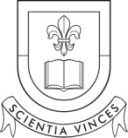 DAUGAVPILS UNIVERSITĀTES STIPENDIJU PIEŠĶIRŠANAS NOLIKUMSŠis nolikums izstrādāts saskaņā ar Ministru kabineta 2004. gada 24. augusta noteikumiem Nr.740 “Noteikumi par stipendijām” (ar grozījumiem) (turpmāk MK Nr.740) un nosaka stipendiju saņemšanas kārtību Daugavpils Universitātes (turpmāk DU) studējošajiem, kuri uzņemti konkursa kārtībā un studē valsts finansētajās studiju vietās.(ar grozījumiem, kas izdarīti 04.12.2023., kas stājas spēkā 05.12.2023..)Stipendiju konkursa kārtībā var saņemt studējošie, kuri:sekmīgi noteiktajā termiņā nokārto nepieciešamos pārbaudījumus ar augstāko vidējo svērto atzīmi līdz simtdaļai, ņemot vērā visas atzīmes studiju kursos, studiju darbos, praksēs u.c., ja to rezultātu sasniegšanas pakāpe tiek vērtēta ar atzīmi 10 ballu skalā; (ar grozījumiem, kas izdarīti 17.09.2020., kas stājas spēkā 18.09.2020.)vai kuriem Noteikumos par konkursa uz valsts finansētajām studiju vietām (rotācijas) piemērošanas kārtību Daugavpils Universitātē noteiktajā kārtībā ir pagarināta sesija/ pārbaudījumu kārtošanas periods, bet tikai pēc visu pārbaudījumu nokārtošanas pagarinātajā periodā; (ar grozījumiem, kas izdarīti 17.09.2020., kas stājas spēkā 18.09.2020.)pilnībā iegūst akadēmiskā gada semestrim paredzēto kredītpunktu skaitu;pirmā studiju gada studējošajiem rudens semestrī sekmības rādītājs ir iestājkonkursa punktu summa (uzņemšanas rezultāts, tai skaitā centralizēto eksāmenu rezultāts latviešu valodā, svešvalodā un matemātikā) tajā studiju programmā, kurā studējošais ir imatrikulēts.No DU stipendiju fonda var piešķirt:Stipendiju studiju programmas apguvei:bakalaura studiju programmas, profesionālās augstākās izglītības studiju programmas, maģistra studiju programmas studējošajam – 10 mēnešus gadā (stipendiju nepiešķir jūlijā un augustā); (ar grozījumiem, kas izdarīti 17.09.2020., kas stājas spēkā 18.09.2020.)tematiskās jomas "Pedagogu izglītība un izglītības zinātne" programmu grupas "Pedagogu izglītība" studējošajam – 10 mēnešus gadā (stipendiju nepiešķir jūlijā un augustā);darba vidē balstītās otrā līmeņa profesionālās augstākās izglītības studiju programmas "Skolotājs" studējošajiem – 12 mēnešus gadā; (03.04.2024. nolikuma redakcijā, kas stājas spēkā 04.04.2024.)doktora studiju programmas studējošajam – 11 mēnešus gadā (stipendiju nepiešķir augustā). (03.04.2024. nolikuma redakcijā, kas stājas spēkā 04.04.2024.)Vienreizēju stipendiju vienu reizi semestrī. Vienreizējās stipendijas apmērs nepārsniedz divu minimālo stipendiju apmēru. Vienreizēju stipendiju piešķir:par sasniegumiem un nopelniem DU atpazīstamības veicināšanā;par sasniegumiem zinātniskajā pētniecībā;(ar grozījumiem, kas izdarīti 17.09.2020., kas stājas spēkā 18.09.2020.)par līdzdalību DU sabiedriskajā dzīvē; (17.09.2020. nolikuma redakcijā, kas stājas spēkā 18.09.2020.)izvērtējot materiālo stāvokli un sociālo statusu, lai veicinātu augstākās izglītības pieejamību; Paaugstinātu stipendiju. Paaugstinātās stipendijas apmērs nepārsniedz minimālās stipendijas divkāršu apmēru. Paaugstinātu stipendiju var piešķirt:bakalaura, maģistra vai profesionālās augstākās izglītības studiju programmas studējošajam, kas divus vai vairākus semestrus studē izcili un veic zinātnisko pētniecību; (ar grozījumiem, kas izdarīti 17.09.2020., kas stājas spēkā 18.09.2020.)doktora studiju programmā studējošajam, kas divus vai vairākus semestrus doktorantūrā studē izcili un ir uzrādījis zinātniskos sasniegumus konkrētās studiju programmas ietvaros;Šī nolikuma 3.2. un 3.3. apakšpunktā minētās stipendijas piešķir, lai veicinātu studējošo sekmes, zinātnisko pētniecību, izaugsmi un līdzdalību augstākās izglītības iestādes sabiedriskajā dzīvē, kā arī augstākās izglītības pieejamību, iesniedzot apliecinošu dokumentu kopijas. (ar grozījumiem, kas izdarīti 17.09.2020., kas stājas spēkā 18.09.2020.)DU izveido un ar rektora rīkojumu apstiprina DU stipendiju piešķiršanas komisiju un fakultāšu stipendiju piešķiršanas apakškomisijas (turpmāk Apakškomisijas) līdz katra studiju gada 10.septembrim. (ar grozījumiem, kas izdarīti 17.09.2020., kas stājas spēkā 18.09.2020.)DU stipendiju piešķiršanas komisijas (turpmāk Komisija) sastāvā ir studiju prorektors (komisijas priekšsēdētājs), fakultāšu apakškomisiju priekšsēdētāji, Studiju daļas vadītājs, studējošo pašpārvaldes pārstāvji, komisijas sekretārs, nepieciešamības gadījumā papildus tiek iekļauti akadēmiskā personāla pārstāvji. (ar grozījumiem, kas izdarīti 17.09.2020., kas stājas spēkā 18.09.2020.)Studējošos stipendiju piešķiršanas Komisijai deleģē un atsauc DU Studentu padome.Akadēmisko personālu iesaka Studiju padome.Komisijas sastāvu pēc studiju prorektora ieteikuma uz vienu studiju gadu apstiprina rektors.Komisija lēmumus pieņem savā sēdē, kura ir pilntiesīga, ja tajā piedalās ne mazāk kā 2/3 no Komisijas sastāva. Komisijas sēdes protokolē sekretārs, protokoli un sēdēs izskatītie dokumenti glabājas atbilstoši DU apstiprinātajai lietu nomenklatūrai. (ar grozījumiem, kas izdarīti 03.04.2024., kas stājas spēkā 04.04.2024.)Komisija veic DU Stipendiju fonda līdzekļu izlietošanas pārraudzību. Komisija 5 darba dienu laikā izskata un apstiprina vai noraida Apakškomisiju iesniegtos ieteikumus par stipendiju piešķiršanu profesionālās augstākās izglītības, bakalaura, maģistra un doktora studiju programmās studējošajiem. (ar grozījumiem, kas izdarīti 17.09.2020., kas stājas spēkā 18.09.2020.)Apakškomisijas (bakalaura studiju programmās, profesionālās augstākās izglītības programmās, maģistra studiju programmās, doktora studiju programmās) vismaz 5-7 cilvēku sastāvā izveido uz vienu studiju gadu katrā fakultātē, no fakultātes vadības, akadēmiskā personāla un studējošo (ne mazāk par 25% no komisijas kopējā skaita) pārstāvjiem. (ar grozījumiem, kas izdarīti 17.09.2020., kas stājas spēkā 18.09.2020.)Studējošos Apakškomisijai deleģē un atsauc DU Studentu padome. Akadēmisko personālu iesaka fakultātes Dome. Apakškomisiju sastāvus pēc fakultāšu ieteikuma uz vienu studiju gadu apstiprina rektors. Apakškomisijas lēmumus pieņem savā sēdē, kura ir pilntiesīga, ja tajā piedalās ne mazāk kā 2/3 no komisijas sastāva. Apakškomisijas sēdes protokolē sekretārs, protokoli un sēdēs izskatītie dokumenti glabājas atbilstoši DU apstiprinātajai lietu nomenklatūrai. (ar grozījumiem, kas izdarīti 17.09.2020., 03.04.2024., kas stājas spēkā 04.04.2024.)Stipendiju fonda izveide un sadale DU:DU stipendiju fondu izveido proporcionāli valsts budžeta finansēto studiju vietu skaitam katrā studiju programmā, pamatojoties uz Izglītības un zinātnes ministrijas (turpmāk IZM) un DU noslēgto Līgumu par studiju bāzes finansējumu, speciālistu sagatavošanu, zinātniskās darbības bāzes finansējumu un zinātniskās darbības attīstības finansējumu no valsts budžeta līdzekļiem Daugavpils Universitātē (turpmāk Līgums) kārtējam kalendārajam gadam. DU stipendiju fondu sadala fakultāšu stipendiju fondos.  (17.09.2020. nolikuma redakcijā, kas stājas spēkā 18.09.2020.)5.2. Katras fakultātes stipendiju fondu veido proporcionāli fakultātes studiju programmu valsts budžeta finansēto studiju vietu skaitam, ko pēc Līguma parakstīšanas Studiju daļā sadarbībā ar Finanšu un uzskaites daļu (turpmāk FUD) izskaitļo, paredzot (ar grozījumiem, kas izdarīti 17.09.2020., kas stājas spēkā 18.09.2020.):pilna laika profesionālās augstākās izglītības studiju programmās, bakalaura studiju programmās un maģistra studiju programmās saskaņā ar MK Nr.740 6.punkta 6.1. apakšpunktu; (ar grozījumiem, kas izdarīti 17.09.2020., kas stājas spēkā 18.09.2020.)doktora studiju programmās saskaņā ar MK Nr.740 6.punkta 6.2. apakšpunktu; (ar grozījumiem, kas izdarīti 17.09.2020., kas stājas spēkā 18.09.2020.)tematiskās jomas "Pedagogu izglītība un izglītības zinātne" studiju programmu grupas "Pedagogu izglītība" finansējumu saskaņā ar MK Nr.740 6.punkta 6.5. apakšpunktu;darba vidē balstītās otrā līmeņa profesionālās augstākās izglītības studiju programmas "Skolotājs" studējošajiem saskaņā ar MK Nr.740 6.punkta 6.6. apakšpunktu. (03.04.2024. nolikuma redakcijā, kas stājas spēkā 04.04.2024.)5.3. Doktora studiju programmām izskaitļoto stipendiju fondu uzskaita atsevišķi un finanšu līdzekļu pārpalikuma gadījumā tas var tikt izmantots, piešķirot stipendiju programmas apguvei profesionālās augstākās izglītības studiju programmās, bakalaura studiju programmās un maģistra studiju programmās studējošajiem. (ar grozījumiem, kas izdarīti 17.09.2020., kas stājas spēkā 18.09.2020.)5.4. Apakškomisija stipendijas iesaka piešķirt studiju programmas ietvaros atbilstoši finansējumam, ņemot vērā valsts finansēto studiju vietu skaitu attiecīgajā studiju programmā, paredzot vismaz vienu stipendiju studiju programmas apguvei studiju programmas ietvaros. (ar grozījumiem, kas izdarīti 17.09.2020., kas stājas spēkā 18.09.2020.)5.5. Piešķirot stipendijas studiju programmas ietvaros, stipendijas tiek sadalītas pa studiju programmas akadēmiskajiem gadiem proporcionāli to studējošo skaitam katrā akadēmiskajā gadā, kuri studē valsts finansētajās studiju vietās. 5.6. Pastāvot argumentētiem iemesliem, Apakškomisija var pieņemt lēmumu mainīt šī nolikuma 5.5. punktā noteikto stipendiju sadalījuma proporcionalitāti.Vienreizējām stipendijām paredz ne vairāk kā piecus procentus no DU stipendiju fonda apmēra.Studējošajiem minimālās mēneša stipendijas studiju programmas apguvei nosaka šādā apmērā:pilna laika profesionālās augstākās izglītības studiju programmas, bakalaura studiju programmas un maģistra studiju programmas studējošajam - saskaņā ar MK Nr.740 8.punkta 8.1. apakšpunktu (10 mēnešus gadā); (ar grozījumiem, kas izdarīti 17.09.2020., kas stājas spēkā 18.09.2020.) (ar grozījumiem, kas izdarīti 22.09.2021., kas stājas spēkā 23.09.2021.)pilna laika doktora studiju programmas studējošajam - saskaņā ar MK Nr.740 8.punkta 8.2.1. apakšpunktu (11 mēnešus gadā) (ar grozījumiem, kas izdarīti 22.09.2021., kas stājas spēkā 23.09.2021.); (svītrots ar 17.09.2020. DU Senāta lēmumu Nr. 11/1/24.)tematiskās jomas "Pedagogu izglītība un izglītības zinātne" studiju programmu grupas "Pedagogu izglītība" studējošajiem - saskaņā ar MK Nr.740 42.punktu, ja izpildīti 42.punkta 4.21. - 4.26. apakšpunktos minētie nosacījumi;7.4.1  darba vidē balstītās otrā līmeņa profesionālās augstākās izglītības studiju programmas "Skolotājs" studējošajiem - saskaņā ar MK Nr.740 44.punktu (12 mēnešus gadā). (03.04.2024. nolikuma redakcijā, kas stājas spēkā 04.04.2024.)studiju programmās, kuru valsts finansētajās studiju vietās iemaksas augstākās izglītības iestādes stipendiju fondā ir nepietiekamas, lai studiju programmas ietvaros nodrošinātu vismaz vienas stipendijas izmaksu atbilstoši šo noteikumu 3.1. apakšpunktam un 7.1. - 7.4.1 apakšpunktiem, vai kurās ir radies finanšu līdzekļu pārpalikums, kurš nav pietiekams, lai nodrošinātu vēl vienas stipendijas izmaksu atbilstoši šo noteikumu 3.1. apakšpunktam un 7.1 - 7.4.1 apakšpunktiem, Komisijai ir tiesības piešķirt: (ar grozījumiem, kas izdarīti 03.04.2024., kas stājas spēkā 04.04.2024.)7.5.1. stipendiju uz īsāku laiku, nekā minēts šo noteikumu 3.1. apakšpunktā;7.5.2. vienu vai vairākas vienreizējas stipendijas, uz kurām neattiecas šo noteikumu 6. punktā noteiktais stipendiju fonda apmēra ierobežojums vienreizējām stipendijām.Lai saņemtu 3.punktā minēto stipendiju, studējošais 5 (piecu) darba dienu laikā no studiju semestra sākuma DU stipendiju pieteikumu sistēmā iesniedz Apakškomisijai: (ar grozījumiem, kas izdarīti 03.04.2024., kas stājas spēkā 04.04.2024.)8.1. iesniegumu stipendijas saņemšanai (1.pielikums); 8.2. dokumentus, kas apliecina datus par materiālo stāvokli un sociālo statusu (2.pielikums) un citus;8.3. šī nolikuma 3.1.2. apakšpunktā minētie studējošie MK Nr.740 43.punktā norādītos dokumentus un citus - MK Nr.740 42.punkta atbilstības nosacījumu apliecināšanai; (ar grozījumiem, kas izdarīti 03.04.2024., kas stājas spēkā 04.04.2024.)8.4. Pretendenta atbilstība 8.2. un 8.3. punktos minētajiem kritērijiem netiek izvērtēta, ja nav iesniegti visi atbilstošie dokumenti. (ar grozījumiem, kas izdarīti 17.09.2020., kas stājas spēkā 18.09.2020.) Vienreizējās stipendijas saņemšanai studējošais līdz katra mēneša 5.datumam DU  stipendiju pieteikumu sistēmā iesniedz iesniegumu Apakškomisijai (1.pielikums). (ar grozījumiem, kas izdarīti 17.09.2020., kas stājas spēkā 18.09.2020.)Apakškomisijas ik mēnesi un pēc katra semestra vai imatrikulācijas: izskata iesniegumus stipendiju saņemšanai, izvērtē pretendenta atbilstību šī nolikuma 2. un 11. punktā minētajiem kritērijiem, kā arī sekmes vai Uzņemšanas konkursa un iestājpārbaudījumu rezultātus (iestājkonkursa punktu summa) imatrikulētajiem un zinātniskās darbības rādītājus (publikācijas, piedalīšanos konferencēs, līdzdalību projektos un citus rādītājus); (ar grozījumiem, kas izdarīti 17.09.2020., kas stājas spēkā 18.09.2020.)sagrupē iesniegumus atbilstoši noteiktajiem kritērijiem un iesaka piešķirt stipendiju studiju programmas apguvei, paaugstināto vai vienreizējo stipendiju profesionālajās augstākās izglītības, bakalaura, maģistra un doktora studiju programmās studējošajiem, ievērojot stipendijām piešķirto finansējuma apjomu fakultātē; (ar grozījumiem, kas izdarīti 17.09.2020., kas stājas spēkā 18.09.2020.)izskatot iesniegumus stipendiju saņemšanai minētā nolikuma 7.4. punktā minētajos gadījumos ievēro MK Nr.740 11.3 punktu;Apakškomisijas sekretārs 3 (trīs) darba dienu laikā pēc pēdējās iesniegumu pieņemšanas dienas iesniedz Studiju daļā Apakškomisijas sēdes protokola izrakstu izskatīšanai Komisijas sēdē; (ar grozījumiem, kas izdarīti 17.09.2020., kas stājas spēkā 18.09.2020.)Saņemot Komisijas lēmumu 2 (divu) darba dienu laikā fakultātes atbildīgā persona sagatavo stipendiju piešķiršanas rīkojuma projektu un iesniedz to Administratīvajā daļā rektora rīkojuma sagatavošanai; (ar grozījumiem, kas izdarīti 17.09.2020., kas stājas spēkā 18.09.2020.)Informācija par apstiprinātajiem stipendiju iesniegumiem ir atklāta. Ja diviem vai vairākiem studējošajiem, kuri pretendē uz šī nolikuma 3.1. apakšpunktā minēto stipendiju, ir līdzvērtīgi sekmju un zinātniskās darbības rādītāji, Apakškomisija iesaka un Komisija stipendiju vispirms piešķir:personai ar invaliditāti, (ar grozījumiem, kas izdarīti 17.09.2020., kas stājas spēkā 18.09.2020.)bārenim vai bez vecāku gādības palikušam bērnam līdz 24 gadu vecuma sasniegšanai;studējošajam, kura ģimenei, ar kuru viņam ir nedalīta saimniecība, uz stipendiju konkursa norises dienu pašvaldības sociālais dienests atbilstoši normatīvajiem aktiem par ģimenes vai atsevišķi dzīvojošas personas atzīšanu par trūcīgu noteicis atbilstību trūcīgas ģimenes (personas) statusam; (ar grozījumiem, kas izdarīti 17.09.2020., kas stājas spēkā 18.09.2020.) studējošajam no daudzbērnu ģimenes (arī gadījumos, ja attiecīgās ģimenes bērni jau pilngadīgi, bet vismaz trīs no tiem nav vecāki par 24 gadiem un mācās vispārējās vai profesionālās izglītības iestādē vai studē augstskolā vai koledžā pilna laika klātienē);  studējošajam, kuram ir viens vai vairāki bērni;ņem vērā iepriekšējā semestra studiju rezultātus (vidējo svērto atzīmi līdz simtdaļai);ja sekmības rādītāji diviem vai vairākiem pirmā studiju gada studējošajiem rudens semestrī ir līdzvērtīgi, tad aprēķina vidējo atzīmi vidējās izglītības dokumentā līdz simtdaļai.DU stipendijas piešķir un izmaksā ar DU rektora vai viņa pilnvarotas amatpersonas rīkojumu sekmīgiem studējošajiem, pamatojoties uz Komisijas ieteikumiem.Stipendiju izmaksā reizi mēnesī (līdz mēneša pēdējai dienai), ieskaitot paredzēto summu saņēmēja norēķinu kontā vai norēķinu kartes kontā. Stipendiju par septembri un februāri var izmaksāt nākamajā mēnesī. Kredītiestādes un/vai konta numura maiņas gadījumā studējošā pienākums ir 2 nedēļu laikā par izmaiņām informēt FUD. (ar grozījumiem, kas izdarīti 17.09.2020., kas stājas spēkā 18.09.2020.), (ar grozījumiem, kas izdarīti 22.09.2021., kas stājas spēkā 23.09.2021.)(svītrots ar 17.09.2020. DU Senāta lēmumu Nr. 11/1/36.)(svītrots ar 17.09.2020. DU Senāta lēmumu Nr. 11/1/36.)(svītrots ar 17.09.2020. DU Senāta lēmumu Nr. 11/1/36.)Šī nolikuma 2. punktā minētajai personai grūtniecības atvaļinājuma laikā piešķir minimālo stipendiju, pamatojoties uz iesniegumu stipendijas saņemšanai un darbnespējas lapu, kas izsniegta darbnespējas apliecināšanu reglamentējošajos normatīvajos aktos noteiktajā kārtībā. Minēto stipendiju izmaksā uzreiz par diviem grūtniecības atvaļinājuma mēnešiem.DU rektora vai viņa pilnvarotas amatpersonas lēmumu par stipendijas piešķiršanu var apstrīdēt, iesniedzot DU Akadēmiskajai šķīrējtiesai adresētu iesniegumu 5 darba dienu laikā pēc lēmuma saņemšanas studējošā norādītajā elektroniskajā e-pasta adresē no DU stipendiju pieteikumu sistēmas.DU rektors vai viņa pilnvarota amatpersona semestra laikā var atcelt lēmumu par stipendijas piešķiršanu, ja tiek konstatēts, ka studējošais, kuram piešķirta stipendija:sniedzis nepatiesu informāciju;nepilda studiju plānā paredzētās akadēmiskās saistības (neapmeklē seminārus, nepilda kolokvijus, kontroldarbus, u.c.);pārkāpj DU Iekšējās kārtības noteikumus.Šie līdzekļi tiek izmantoti vienreizējām stipendijām vai, piešķirot stipendiju programmas apguvei uz īsāku laiku, nekā minēts šo noteikumu 3.1. apakšpunktā. (ar grozījumiem, kas izdarīti 17.09.2020., kas stājas spēkā 18.09.2020.)Stipendiju pārtrauc izmaksāt:studiju pārtraukuma laikā (akadēmiskā atvaļinājuma laikā), stipendijas izmaksu var atjaunot pēc studiju pārtraukuma, ja persona sekmīgi turpina studijas;studējošajam, kuram ir piešķirta mērķstipendija no Eiropas Sociālā fonda finansēto projektu līdzekļiem, stipendijas izmaksu DU pārtrauc ar pirmo mēnesi pēc mērķstipendijas piešķiršanas.Ja tiek pārtraukta stipendiju izmaksa pēc šī nolikuma 20.2. punkta, tad šie stipendiju fonda līdzekļi tiek piešķirti stipendijām studiju programmas apguvei šādā kārtībā:pēc rektora rīkojuma saņemšanas par mērķstipendiju piešķiršanu Apakškomisija 3 darba dienu laikā izsludina papildus konkursu uz vakantajām stipendijām atbilstošajās studiju programmās;Ja studējošajiem, kuri pretendē  uz minēto stipendiju ir līdzvērtīgi sekmju un zinātniskās darbības rādītāji, tad Apakškomisija iesaka Komisijai piešķirt stipendijas saskaņā ar šī nolikuma 11. punktu. (ar grozījumiem, kas izdarīti 17.09.2020., kas stājas spēkā 18.09.2020.)22. (svītrots ar 04.12.2023. DU Senāta lēmumu Nr. 7/1/20.)23. (svītrots ar 22.09.2021. DU Senāta lēmumu Nr. 3/1/6.)24. (svītrots ar 22.09.2021. DU Senāta lēmumu Nr. 3/1/6.)25. Kredītam pielīdzinātā stipendija, kas piešķirta līdz 2020.gada 28.februārim, izmaksājama atbilstoši DU un pretendenta noslēgtajam līgumam par stipendijas piešķiršanu un ievērojot Ministru kabineta 2001.gada 29.maija noteikumos Nr.219 "Kārtība, kādā tiek piešķirts, atmaksāts un dzēsts studiju kredīts no valsts budžeta līdzekļiem" noteiktās prasības. (17.09.2020. nolikuma redakcijā, kas stājas spēkā 18.09.2020.)26. Ja studējošais, kurš līgumu par stipendiju zinātniskā grāda ieguvei ir noslēdzis līdz 2020.gada 28.februārim, piecu gadu laikā pēc imatrikulācijas doktora studiju programmā neiegūst zinātnisko grādu vai pārtrauc studijas, viņš atmaksā kredītam pielīdzināto stipendiju Ministru kabineta 2001.gada 29.maija noteikumos Nr.219 "Kārtība, kādā tiek piešķirts, atmaksāts un dzēsts studiju kredīts no valsts budžeta līdzekļiem" noteiktajā kārtībā. (17.09.2020. nolikuma redakcijā, kas stājas spēkā 18.09.2020.)27. (svītrots ar 22.09.2021. DU Senāta lēmumu Nr.3/1/6.)28. Ja Ministru kabineta noteikumu grozījumu rezultātā šī nolikuma 8.punktā minētos termiņus nav iespējams ievērot, tad ar DU rektora vai viņa pilnvarotas amatpersonas rīkojumu var noteikt citus.1.pielikums Iesnieguma veidlapu var saņemt fakultātes dekanātā vai Studējošo servisa centrā un www.du.lv sadaļā „Studentiem”Iesniegums stipendijas saņemšanaiPiezīme. Dokumenta rekvizītus "paraksts" un "datums" neaizpilda, ja elektroniskais dokuments ir sagatavots atbilstoši normatīvajiem aktiem par elektronisko dokumentu noformēšanu.2.pielikumsDokumenti, kas apliecina, ka studējošajam ir tiesības pretendēt uz stipendiju saskaņā ar „DU stipendiju piešķiršanas nolikuma” 11.1., 11.2., 11.3., 11.4. un 11.5. punktā minētajiem kritērijiem: 1. 1. Studējošais Studējošais Studējošais Studējošais Studējošais                                                                   (vārds)                                                          (uzvārds)                                                                   (vārds)                                                          (uzvārds)                                                                   (vārds)                                                          (uzvārds)                                                                   (vārds)                                                          (uzvārds)                                                                   (vārds)                                                          (uzvārds)                                                                   (vārds)                                                          (uzvārds)                                                                   (vārds)                                                          (uzvārds)                                                                   (vārds)                                                          (uzvārds)                                                                   (vārds)                                                          (uzvārds)                                                                   (vārds)                                                          (uzvārds)                                                                   (vārds)                                                          (uzvārds)                                                                   (vārds)                                                          (uzvārds)                                                                   (vārds)                                                          (uzvārds)                                                                   (vārds)                                                          (uzvārds)                                                                   (vārds)                                                          (uzvārds)                                                                   (vārds)                                                          (uzvārds)                                                                   (vārds)                                                          (uzvārds)                                                                   (vārds)                                                          (uzvārds)                                                                   (vārds)                                                          (uzvārds)                                                                   (vārds)                                                          (uzvārds)                                                                   (vārds)                                                          (uzvārds)                                                                   (vārds)                                                          (uzvārds)                                                                   (vārds)                                                          (uzvārds)                                                                   (vārds)                                                          (uzvārds)                                                                   (vārds)                                                          (uzvārds)                                                                   (vārds)                                                          (uzvārds)                                                                   (vārds)                                                          (uzvārds)                                                                   (vārds)                                                          (uzvārds)                                                                   (vārds)                                                          (uzvārds)                                                                   (vārds)                                                          (uzvārds)                                                                   (vārds)                                                          (uzvārds)                                                                   (vārds)                                                          (uzvārds)                                                                   (vārds)                                                          (uzvārds)                                                                   (vārds)                                                          (uzvārds)                                                                   (vārds)                                                          (uzvārds)                                                                   (vārds)                                                          (uzvārds)                                                                   (vārds)                                                          (uzvārds)                                                                   (vārds)                                                          (uzvārds)                                                                   (vārds)                                                          (uzvārds)                                                                   (vārds)                                                          (uzvārds)                                                                   (vārds)                                                          (uzvārds)                                                                   (vārds)                                                          (uzvārds)                                                                   (vārds)                                                          (uzvārds)                                                                   (vārds)                                                          (uzvārds)                                                                   (vārds)                                                          (uzvārds)                                                                   (vārds)                                                          (uzvārds)                                                                   (vārds)                                                          (uzvārds)                                                                   (vārds)                                                          (uzvārds)                                                                   (vārds)                                                          (uzvārds)                                                                   (vārds)                                                          (uzvārds)                                                                   (vārds)                                                          (uzvārds)                                                                   (vārds)                                                          (uzvārds)                                                                   (vārds)                                                          (uzvārds) 2. 2. 2. Pieprasītais stipendijas apjoms semestrī (euro) Pieprasītais stipendijas apjoms semestrī (euro) Pieprasītais stipendijas apjoms semestrī (euro) Pieprasītais stipendijas apjoms semestrī (euro) Pieprasītais stipendijas apjoms semestrī (euro) Pieprasītais stipendijas apjoms semestrī (euro) Pieprasītais stipendijas apjoms semestrī (euro) Pieprasītais stipendijas apjoms semestrī (euro) Pieprasītais stipendijas apjoms semestrī (euro) Pieprasītais stipendijas apjoms semestrī (euro) Pieprasītais stipendijas apjoms semestrī (euro) Pieprasītais stipendijas apjoms semestrī (euro) Pieprasītais stipendijas apjoms semestrī (euro) Pieprasītais stipendijas apjoms semestrī (euro) Pieprasītais stipendijas apjoms semestrī (euro) Pieprasītais stipendijas apjoms semestrī (euro) Pieprasītais stipendijas apjoms semestrī (euro) Pieprasītais stipendijas apjoms semestrī (euro) Pieprasītais stipendijas apjoms semestrī (euro) Pieprasītais stipendijas apjoms semestrī (euro) Pieprasītais stipendijas apjoms semestrī (euro) Pieprasītais stipendijas apjoms semestrī (euro) Pieprasītais stipendijas apjoms semestrī (euro) Pieprasītais stipendijas apjoms semestrī (euro) Pieprasītais stipendijas apjoms semestrī (euro) Pieprasītais stipendijas apjoms semestrī (euro) 3. 3. 3. Stipendijas veids Stipendijas veids Stipendijas veids Stipendijas veids Stipendijas veids Stipendijas veids Stipendijas veids Stipendijas veids Stipendijas veids Stipendijas veids ⁯ minimālā ⁯ minimālā ⁯ minimālā ⁯ minimālā ⁯ minimālā ⁯ minimālā ⁯ minimālā ⁯ minimālā ⁯ minimālā ⁯ minimālā ⁯ minimālā ⁯ minimālā ⁯ minimālā ⁯ minimālā ⁯ minimālā ⁯ minimālā ⁯ minimālā ⁯ minimālā ⁯ minimālā ⁯ minimālā ⁯ minimālā ⁯ vienreizējā ⁯ vienreizējā ⁯ vienreizējā ⁯ vienreizējā ⁯ vienreizējā ⁯ vienreizējā ⁯ vienreizējā ⁯ vienreizējā ⁯ vienreizējā ⁯ vienreizējā ⁯ vienreizējā ⁯ vienreizējā ⁯ vienreizējā ⁯ vienreizējā ⁯ vienreizējā ⁯ vienreizējā ⁯ vienreizējā ⁯ vienreizējā ⁯ vienreizējā 4. 4. 4. Vienreizējās stipendijas pieprasījuma pamatojums Vienreizējās stipendijas pieprasījuma pamatojums Vienreizējās stipendijas pieprasījuma pamatojums Vienreizējās stipendijas pieprasījuma pamatojums Vienreizējās stipendijas pieprasījuma pamatojums Vienreizējās stipendijas pieprasījuma pamatojums Vienreizējās stipendijas pieprasījuma pamatojums Vienreizējās stipendijas pieprasījuma pamatojums Vienreizējās stipendijas pieprasījuma pamatojums Vienreizējās stipendijas pieprasījuma pamatojums Vienreizējās stipendijas pieprasījuma pamatojums Vienreizējās stipendijas pieprasījuma pamatojums Vienreizējās stipendijas pieprasījuma pamatojums Vienreizējās stipendijas pieprasījuma pamatojums Vienreizējās stipendijas pieprasījuma pamatojums Vienreizējās stipendijas pieprasījuma pamatojums Vienreizējās stipendijas pieprasījuma pamatojums Vienreizējās stipendijas pieprasījuma pamatojums Vienreizējās stipendijas pieprasījuma pamatojums Vienreizējās stipendijas pieprasījuma pamatojums Vienreizējās stipendijas pieprasījuma pamatojums Vienreizējās stipendijas pieprasījuma pamatojums Vienreizējās stipendijas pieprasījuma pamatojums Vienreizējās stipendijas pieprasījuma pamatojums Vienreizējās stipendijas pieprasījuma pamatojums Vienreizējās stipendijas pieprasījuma pamatojums Vienreizējās stipendijas pieprasījuma pamatojums Vienreizējās stipendijas pieprasījuma pamatojums Vienreizējās stipendijas pieprasījuma pamatojums Vienreizējās stipendijas pieprasījuma pamatojums Vienreizējās stipendijas pieprasījuma pamatojums Vienreizējās stipendijas pieprasījuma pamatojums Vienreizējās stipendijas pieprasījuma pamatojums Vienreizējās stipendijas pieprasījuma pamatojums Vienreizējās stipendijas pieprasījuma pamatojums Vienreizējās stipendijas pieprasījuma pamatojums Vienreizējās stipendijas pieprasījuma pamatojums Vienreizējās stipendijas pieprasījuma pamatojums Vienreizējās stipendijas pieprasījuma pamatojums Vienreizējās stipendijas pieprasījuma pamatojums Vienreizējās stipendijas pieprasījuma pamatojums Vienreizējās stipendijas pieprasījuma pamatojums Vienreizējās stipendijas pieprasījuma pamatojums Vienreizējās stipendijas pieprasījuma pamatojums Vienreizējās stipendijas pieprasījuma pamatojums Vienreizējās stipendijas pieprasījuma pamatojums Vienreizējās stipendijas pieprasījuma pamatojums Vienreizējās stipendijas pieprasījuma pamatojums Vienreizējās stipendijas pieprasījuma pamatojums Vienreizējās stipendijas pieprasījuma pamatojums 5. 5. 5. Personas kods Personas kods Personas kods Personas kods Personas kods Personas kods Personas kods Personas kods Personas kods Personas kods Personas kods Personas kods Personas kods 6. 6. 6. Studenta apliecības numurs Studenta apliecības numurs Studenta apliecības numurs Studenta apliecības numurs Studenta apliecības numurs Studenta apliecības numurs Studenta apliecības numurs Studenta apliecības numurs Studenta apliecības numurs Studenta apliecības numurs Studenta apliecības numurs Studenta apliecības numurs Studenta apliecības numurs 7. 7. 7. Augstskolas nosaukums Augstskolas nosaukums Augstskolas nosaukums Augstskolas nosaukums Augstskolas nosaukums Augstskolas nosaukums Augstskolas nosaukums Augstskolas nosaukums Augstskolas nosaukums Augstskolas nosaukums Augstskolas nosaukums Augstskolas nosaukums Augstskolas nosaukumsDaugavpils Universitāte  Daugavpils Universitāte  Daugavpils Universitāte  Daugavpils Universitāte  Daugavpils Universitāte  Daugavpils Universitāte  Daugavpils Universitāte  Daugavpils Universitāte  Daugavpils Universitāte  Daugavpils Universitāte  Daugavpils Universitāte  Daugavpils Universitāte  Daugavpils Universitāte  Daugavpils Universitāte  Daugavpils Universitāte  Daugavpils Universitāte  Daugavpils Universitāte  Daugavpils Universitāte  Daugavpils Universitāte  Daugavpils Universitāte  Daugavpils Universitāte  Daugavpils Universitāte  Daugavpils Universitāte  Daugavpils Universitāte  Daugavpils Universitāte  Daugavpils Universitāte  Daugavpils Universitāte  Daugavpils Universitāte  Daugavpils Universitāte  Daugavpils Universitāte  Daugavpils Universitāte  Daugavpils Universitāte  Daugavpils Universitāte  Daugavpils Universitāte  Daugavpils Universitāte  Daugavpils Universitāte  Daugavpils Universitāte   8.  8.  8.  Studiju programma Studiju programma Studiju programma Studiju programma Studiju programma Studiju programma Studiju programma⁯ bakalaura⁯ bakalaura⁯ bakalaura⁯ bakalaura⁯ bakalaura⁯ bakalaura⁯ bakalaura⁯ bakalaura⁯ bakalaura⁯ bakalaura⁯ bakalaura⁯ bakalaura⁯ profesionālās augstākāsizglītības⁯ profesionālās augstākāsizglītības⁯ profesionālās augstākāsizglītības⁯ profesionālās augstākāsizglītības⁯ profesionālās augstākāsizglītības⁯ profesionālās augstākāsizglītības⁯ profesionālās augstākāsizglītības⁯ profesionālās augstākāsizglītības⁯ profesionālās augstākāsizglītības⁯ profesionālās augstākāsizglītības⁯ maģistra⁯ maģistra⁯ maģistra⁯ maģistra⁯ maģistra⁯ maģistra⁯ maģistra⁯ maģistra⁯ maģistra⁯ maģistra⁯ maģistra⁯ doktora⁯ doktora⁯ doktora⁯ doktora⁯ doktora⁯ doktora⁯ doktora⁯ doktora⁯ doktora⁯ doktora 9. 9. 9. Studiju programmas nosaukums Studiju programmas nosaukums Studiju programmas nosaukums Studiju programmas nosaukums Studiju programmas nosaukums Studiju programmas nosaukums Studiju programmas nosaukums Studiju programmas nosaukums Studiju programmas nosaukums Studiju programmas nosaukums Studiju programmas nosaukums Studiju programmas nosaukums Studiju programmas nosaukums Studiju programmas nosaukums Studiju programmas nosaukums Studiju programmas nosaukums Studiju programmas nosaukums Studiju programmas nosaukums Studiju programmas nosaukums10.10.10. Dzīvesvieta Dzīvesvieta Dzīvesvieta Dzīvesvieta Dzīvesvieta Dzīvesvieta Dzīvesvieta Dzīvesvieta Dzīvesvieta Dzīvesvieta Dzīvesvieta Dzīvesvieta Dzīvesvieta Dzīvesvieta11.11.11. Tālruņa numurs,  e-pasts Tālruņa numurs,  e-pasts Tālruņa numurs,  e-pasts Tālruņa numurs,  e-pasts Tālruņa numurs,  e-pasts Tālruņa numurs,  e-pasts Tālruņa numurs,  e-pasts Tālruņa numurs,  e-pasts Tālruņa numurs,  e-pasts Tālruņa numurs,  e-pasts Tālruņa numurs,  e-pasts Tālruņa numurs,  e-pasts Tālruņa numurs,  e-pasts Tālruņa numurs,  e-pasts12.12.12. Ziņas par studējošo  Ziņas par studējošo  Ziņas par studējošo  Ziņas par studējošo  Ziņas par studējošo  Ziņas par studējošo  Ziņas par studējošo  Ziņas par studējošo  Ziņas par studējošo  Ziņas par studējošo  Ziņas par studējošo  Ziņas par studējošo  Ziņas par studējošo  Ziņas par studējošo  Ziņas par studējošo  Ziņas par studējošo  Ziņas par studējošo  Ziņas par studējošo  Ziņas par studējošo  Ziņas par studējošo  Ziņas par studējošo  Ziņas par studējošo  Ziņas par studējošo  Ziņas par studējošo  Ziņas par studējošo  Ziņas par studējošo  Ziņas par studējošo  Ziņas par studējošo  Ziņas par studējošo  Ziņas par studējošo  Ziņas par studējošo  Ziņas par studējošo  Ziņas par studējošo  Ziņas par studējošo  Ziņas par studējošo  Ziņas par studējošo  Ziņas par studējošo  Ziņas par studējošo  Ziņas par studējošo  Ziņas par studējošo  Ziņas par studējošo  Ziņas par studējošo  Ziņas par studējošo  Ziņas par studējošo  Ziņas par studējošo  Ziņas par studējošo  Ziņas par studējošo  Ziņas par studējošo  Ziņas par studējošo  Ziņas par studējošo 12.1.12.1.12.1.Persona ar invaliditāti Persona ar invaliditāti Persona ar invaliditāti Persona ar invaliditāti Persona ar invaliditāti Persona ar invaliditāti Persona ar invaliditāti Persona ar invaliditāti Persona ar invaliditāti Persona ar invaliditāti Persona ar invaliditāti Persona ar invaliditāti Persona ar invaliditāti Persona ar invaliditāti Persona ar invaliditāti Persona ar invaliditāti Persona ar invaliditāti Persona ar invaliditāti Persona ar invaliditāti Persona ar invaliditāti Persona ar invaliditāti Persona ar invaliditāti Persona ar invaliditāti Persona ar invaliditāti Persona ar invaliditāti Persona ar invaliditāti Persona ar invaliditāti Persona ar invaliditāti Persona ar invaliditāti Persona ar invaliditāti Persona ar invaliditāti Persona ar invaliditāti Persona ar invaliditāti Persona ar invaliditāti Persona ar invaliditāti Persona ar invaliditāti Persona ar invaliditāti Persona ar invaliditāti Persona ar invaliditāti Persona ar invaliditāti Persona ar invaliditāti Persona ar invaliditāti Persona ar invaliditāti  ⁯ jā ⁯ nē ⁯ jā ⁯ nē ⁯ jā ⁯ nē ⁯ jā ⁯ nē ⁯ jā ⁯ nē ⁯ jā ⁯ nē ⁯ jā ⁯ nē12.2.12.2.12.2. bārenis vai bez vecāku apgādības palicis bērns līdz 24 gadu vecuma sasniegšanai bārenis vai bez vecāku apgādības palicis bērns līdz 24 gadu vecuma sasniegšanai bārenis vai bez vecāku apgādības palicis bērns līdz 24 gadu vecuma sasniegšanai bārenis vai bez vecāku apgādības palicis bērns līdz 24 gadu vecuma sasniegšanai bārenis vai bez vecāku apgādības palicis bērns līdz 24 gadu vecuma sasniegšanai bārenis vai bez vecāku apgādības palicis bērns līdz 24 gadu vecuma sasniegšanai bārenis vai bez vecāku apgādības palicis bērns līdz 24 gadu vecuma sasniegšanai bārenis vai bez vecāku apgādības palicis bērns līdz 24 gadu vecuma sasniegšanai bārenis vai bez vecāku apgādības palicis bērns līdz 24 gadu vecuma sasniegšanai bārenis vai bez vecāku apgādības palicis bērns līdz 24 gadu vecuma sasniegšanai bārenis vai bez vecāku apgādības palicis bērns līdz 24 gadu vecuma sasniegšanai bārenis vai bez vecāku apgādības palicis bērns līdz 24 gadu vecuma sasniegšanai bārenis vai bez vecāku apgādības palicis bērns līdz 24 gadu vecuma sasniegšanai bārenis vai bez vecāku apgādības palicis bērns līdz 24 gadu vecuma sasniegšanai bārenis vai bez vecāku apgādības palicis bērns līdz 24 gadu vecuma sasniegšanai bārenis vai bez vecāku apgādības palicis bērns līdz 24 gadu vecuma sasniegšanai bārenis vai bez vecāku apgādības palicis bērns līdz 24 gadu vecuma sasniegšanai bārenis vai bez vecāku apgādības palicis bērns līdz 24 gadu vecuma sasniegšanai bārenis vai bez vecāku apgādības palicis bērns līdz 24 gadu vecuma sasniegšanai bārenis vai bez vecāku apgādības palicis bērns līdz 24 gadu vecuma sasniegšanai bārenis vai bez vecāku apgādības palicis bērns līdz 24 gadu vecuma sasniegšanai bārenis vai bez vecāku apgādības palicis bērns līdz 24 gadu vecuma sasniegšanai bārenis vai bez vecāku apgādības palicis bērns līdz 24 gadu vecuma sasniegšanai bārenis vai bez vecāku apgādības palicis bērns līdz 24 gadu vecuma sasniegšanai bārenis vai bez vecāku apgādības palicis bērns līdz 24 gadu vecuma sasniegšanai bārenis vai bez vecāku apgādības palicis bērns līdz 24 gadu vecuma sasniegšanai bārenis vai bez vecāku apgādības palicis bērns līdz 24 gadu vecuma sasniegšanai bārenis vai bez vecāku apgādības palicis bērns līdz 24 gadu vecuma sasniegšanai bārenis vai bez vecāku apgādības palicis bērns līdz 24 gadu vecuma sasniegšanai bārenis vai bez vecāku apgādības palicis bērns līdz 24 gadu vecuma sasniegšanai bārenis vai bez vecāku apgādības palicis bērns līdz 24 gadu vecuma sasniegšanai bārenis vai bez vecāku apgādības palicis bērns līdz 24 gadu vecuma sasniegšanai bārenis vai bez vecāku apgādības palicis bērns līdz 24 gadu vecuma sasniegšanai bārenis vai bez vecāku apgādības palicis bērns līdz 24 gadu vecuma sasniegšanai bārenis vai bez vecāku apgādības palicis bērns līdz 24 gadu vecuma sasniegšanai bārenis vai bez vecāku apgādības palicis bērns līdz 24 gadu vecuma sasniegšanai bārenis vai bez vecāku apgādības palicis bērns līdz 24 gadu vecuma sasniegšanai bārenis vai bez vecāku apgādības palicis bērns līdz 24 gadu vecuma sasniegšanai bārenis vai bez vecāku apgādības palicis bērns līdz 24 gadu vecuma sasniegšanai bārenis vai bez vecāku apgādības palicis bērns līdz 24 gadu vecuma sasniegšanai bārenis vai bez vecāku apgādības palicis bērns līdz 24 gadu vecuma sasniegšanai bārenis vai bez vecāku apgādības palicis bērns līdz 24 gadu vecuma sasniegšanai bārenis vai bez vecāku apgādības palicis bērns līdz 24 gadu vecuma sasniegšanai ⁯ jā ⁯ nē ⁯ jā ⁯ nē ⁯ jā ⁯ nē ⁯ jā ⁯ nē ⁯ jā ⁯ nē ⁯ jā ⁯ nē ⁯ jā ⁯ nē12.3.12.3.12.3. studējošā ģimenei pašvaldības sociālais dienests atbilstoši normatīvajiem aktiem par ģimenes vai atsevišķi dzīvojošas personas atzīšanu par trūcīgu noteicis atbilstību trūcīgas ģimenes (personas) statusam studējošā ģimenei pašvaldības sociālais dienests atbilstoši normatīvajiem aktiem par ģimenes vai atsevišķi dzīvojošas personas atzīšanu par trūcīgu noteicis atbilstību trūcīgas ģimenes (personas) statusam studējošā ģimenei pašvaldības sociālais dienests atbilstoši normatīvajiem aktiem par ģimenes vai atsevišķi dzīvojošas personas atzīšanu par trūcīgu noteicis atbilstību trūcīgas ģimenes (personas) statusam studējošā ģimenei pašvaldības sociālais dienests atbilstoši normatīvajiem aktiem par ģimenes vai atsevišķi dzīvojošas personas atzīšanu par trūcīgu noteicis atbilstību trūcīgas ģimenes (personas) statusam studējošā ģimenei pašvaldības sociālais dienests atbilstoši normatīvajiem aktiem par ģimenes vai atsevišķi dzīvojošas personas atzīšanu par trūcīgu noteicis atbilstību trūcīgas ģimenes (personas) statusam studējošā ģimenei pašvaldības sociālais dienests atbilstoši normatīvajiem aktiem par ģimenes vai atsevišķi dzīvojošas personas atzīšanu par trūcīgu noteicis atbilstību trūcīgas ģimenes (personas) statusam studējošā ģimenei pašvaldības sociālais dienests atbilstoši normatīvajiem aktiem par ģimenes vai atsevišķi dzīvojošas personas atzīšanu par trūcīgu noteicis atbilstību trūcīgas ģimenes (personas) statusam studējošā ģimenei pašvaldības sociālais dienests atbilstoši normatīvajiem aktiem par ģimenes vai atsevišķi dzīvojošas personas atzīšanu par trūcīgu noteicis atbilstību trūcīgas ģimenes (personas) statusam studējošā ģimenei pašvaldības sociālais dienests atbilstoši normatīvajiem aktiem par ģimenes vai atsevišķi dzīvojošas personas atzīšanu par trūcīgu noteicis atbilstību trūcīgas ģimenes (personas) statusam studējošā ģimenei pašvaldības sociālais dienests atbilstoši normatīvajiem aktiem par ģimenes vai atsevišķi dzīvojošas personas atzīšanu par trūcīgu noteicis atbilstību trūcīgas ģimenes (personas) statusam studējošā ģimenei pašvaldības sociālais dienests atbilstoši normatīvajiem aktiem par ģimenes vai atsevišķi dzīvojošas personas atzīšanu par trūcīgu noteicis atbilstību trūcīgas ģimenes (personas) statusam studējošā ģimenei pašvaldības sociālais dienests atbilstoši normatīvajiem aktiem par ģimenes vai atsevišķi dzīvojošas personas atzīšanu par trūcīgu noteicis atbilstību trūcīgas ģimenes (personas) statusam studējošā ģimenei pašvaldības sociālais dienests atbilstoši normatīvajiem aktiem par ģimenes vai atsevišķi dzīvojošas personas atzīšanu par trūcīgu noteicis atbilstību trūcīgas ģimenes (personas) statusam studējošā ģimenei pašvaldības sociālais dienests atbilstoši normatīvajiem aktiem par ģimenes vai atsevišķi dzīvojošas personas atzīšanu par trūcīgu noteicis atbilstību trūcīgas ģimenes (personas) statusam studējošā ģimenei pašvaldības sociālais dienests atbilstoši normatīvajiem aktiem par ģimenes vai atsevišķi dzīvojošas personas atzīšanu par trūcīgu noteicis atbilstību trūcīgas ģimenes (personas) statusam studējošā ģimenei pašvaldības sociālais dienests atbilstoši normatīvajiem aktiem par ģimenes vai atsevišķi dzīvojošas personas atzīšanu par trūcīgu noteicis atbilstību trūcīgas ģimenes (personas) statusam studējošā ģimenei pašvaldības sociālais dienests atbilstoši normatīvajiem aktiem par ģimenes vai atsevišķi dzīvojošas personas atzīšanu par trūcīgu noteicis atbilstību trūcīgas ģimenes (personas) statusam studējošā ģimenei pašvaldības sociālais dienests atbilstoši normatīvajiem aktiem par ģimenes vai atsevišķi dzīvojošas personas atzīšanu par trūcīgu noteicis atbilstību trūcīgas ģimenes (personas) statusam studējošā ģimenei pašvaldības sociālais dienests atbilstoši normatīvajiem aktiem par ģimenes vai atsevišķi dzīvojošas personas atzīšanu par trūcīgu noteicis atbilstību trūcīgas ģimenes (personas) statusam studējošā ģimenei pašvaldības sociālais dienests atbilstoši normatīvajiem aktiem par ģimenes vai atsevišķi dzīvojošas personas atzīšanu par trūcīgu noteicis atbilstību trūcīgas ģimenes (personas) statusam studējošā ģimenei pašvaldības sociālais dienests atbilstoši normatīvajiem aktiem par ģimenes vai atsevišķi dzīvojošas personas atzīšanu par trūcīgu noteicis atbilstību trūcīgas ģimenes (personas) statusam studējošā ģimenei pašvaldības sociālais dienests atbilstoši normatīvajiem aktiem par ģimenes vai atsevišķi dzīvojošas personas atzīšanu par trūcīgu noteicis atbilstību trūcīgas ģimenes (personas) statusam studējošā ģimenei pašvaldības sociālais dienests atbilstoši normatīvajiem aktiem par ģimenes vai atsevišķi dzīvojošas personas atzīšanu par trūcīgu noteicis atbilstību trūcīgas ģimenes (personas) statusam studējošā ģimenei pašvaldības sociālais dienests atbilstoši normatīvajiem aktiem par ģimenes vai atsevišķi dzīvojošas personas atzīšanu par trūcīgu noteicis atbilstību trūcīgas ģimenes (personas) statusam studējošā ģimenei pašvaldības sociālais dienests atbilstoši normatīvajiem aktiem par ģimenes vai atsevišķi dzīvojošas personas atzīšanu par trūcīgu noteicis atbilstību trūcīgas ģimenes (personas) statusam studējošā ģimenei pašvaldības sociālais dienests atbilstoši normatīvajiem aktiem par ģimenes vai atsevišķi dzīvojošas personas atzīšanu par trūcīgu noteicis atbilstību trūcīgas ģimenes (personas) statusam studējošā ģimenei pašvaldības sociālais dienests atbilstoši normatīvajiem aktiem par ģimenes vai atsevišķi dzīvojošas personas atzīšanu par trūcīgu noteicis atbilstību trūcīgas ģimenes (personas) statusam studējošā ģimenei pašvaldības sociālais dienests atbilstoši normatīvajiem aktiem par ģimenes vai atsevišķi dzīvojošas personas atzīšanu par trūcīgu noteicis atbilstību trūcīgas ģimenes (personas) statusam studējošā ģimenei pašvaldības sociālais dienests atbilstoši normatīvajiem aktiem par ģimenes vai atsevišķi dzīvojošas personas atzīšanu par trūcīgu noteicis atbilstību trūcīgas ģimenes (personas) statusam studējošā ģimenei pašvaldības sociālais dienests atbilstoši normatīvajiem aktiem par ģimenes vai atsevišķi dzīvojošas personas atzīšanu par trūcīgu noteicis atbilstību trūcīgas ģimenes (personas) statusam studējošā ģimenei pašvaldības sociālais dienests atbilstoši normatīvajiem aktiem par ģimenes vai atsevišķi dzīvojošas personas atzīšanu par trūcīgu noteicis atbilstību trūcīgas ģimenes (personas) statusam studējošā ģimenei pašvaldības sociālais dienests atbilstoši normatīvajiem aktiem par ģimenes vai atsevišķi dzīvojošas personas atzīšanu par trūcīgu noteicis atbilstību trūcīgas ģimenes (personas) statusam studējošā ģimenei pašvaldības sociālais dienests atbilstoši normatīvajiem aktiem par ģimenes vai atsevišķi dzīvojošas personas atzīšanu par trūcīgu noteicis atbilstību trūcīgas ģimenes (personas) statusam studējošā ģimenei pašvaldības sociālais dienests atbilstoši normatīvajiem aktiem par ģimenes vai atsevišķi dzīvojošas personas atzīšanu par trūcīgu noteicis atbilstību trūcīgas ģimenes (personas) statusam studējošā ģimenei pašvaldības sociālais dienests atbilstoši normatīvajiem aktiem par ģimenes vai atsevišķi dzīvojošas personas atzīšanu par trūcīgu noteicis atbilstību trūcīgas ģimenes (personas) statusam studējošā ģimenei pašvaldības sociālais dienests atbilstoši normatīvajiem aktiem par ģimenes vai atsevišķi dzīvojošas personas atzīšanu par trūcīgu noteicis atbilstību trūcīgas ģimenes (personas) statusam studējošā ģimenei pašvaldības sociālais dienests atbilstoši normatīvajiem aktiem par ģimenes vai atsevišķi dzīvojošas personas atzīšanu par trūcīgu noteicis atbilstību trūcīgas ģimenes (personas) statusam studējošā ģimenei pašvaldības sociālais dienests atbilstoši normatīvajiem aktiem par ģimenes vai atsevišķi dzīvojošas personas atzīšanu par trūcīgu noteicis atbilstību trūcīgas ģimenes (personas) statusam studējošā ģimenei pašvaldības sociālais dienests atbilstoši normatīvajiem aktiem par ģimenes vai atsevišķi dzīvojošas personas atzīšanu par trūcīgu noteicis atbilstību trūcīgas ģimenes (personas) statusam studējošā ģimenei pašvaldības sociālais dienests atbilstoši normatīvajiem aktiem par ģimenes vai atsevišķi dzīvojošas personas atzīšanu par trūcīgu noteicis atbilstību trūcīgas ģimenes (personas) statusam studējošā ģimenei pašvaldības sociālais dienests atbilstoši normatīvajiem aktiem par ģimenes vai atsevišķi dzīvojošas personas atzīšanu par trūcīgu noteicis atbilstību trūcīgas ģimenes (personas) statusam studējošā ģimenei pašvaldības sociālais dienests atbilstoši normatīvajiem aktiem par ģimenes vai atsevišķi dzīvojošas personas atzīšanu par trūcīgu noteicis atbilstību trūcīgas ģimenes (personas) statusam studējošā ģimenei pašvaldības sociālais dienests atbilstoši normatīvajiem aktiem par ģimenes vai atsevišķi dzīvojošas personas atzīšanu par trūcīgu noteicis atbilstību trūcīgas ģimenes (personas) statusam ⁯ jā ⁯ nē ⁯ jā ⁯ nē ⁯ jā ⁯ nē ⁯ jā ⁯ nē ⁯ jā ⁯ nē ⁯ jā ⁯ nē ⁯ jā ⁯ nē12.4.12.4.12.4.  studējošais ir no daudzbērnu ģimenes (arī gadījumos, ja attiecīgās ģimenes bērni jau pilngadīgi, bet vismaz trīs no tiem nav vecāki par 24 gadiem un mācās vispārējās vai profesionālās izglītības iestādē vai studē augstskolā vai koledžā pilna laika klātienē)  studējošais ir no daudzbērnu ģimenes (arī gadījumos, ja attiecīgās ģimenes bērni jau pilngadīgi, bet vismaz trīs no tiem nav vecāki par 24 gadiem un mācās vispārējās vai profesionālās izglītības iestādē vai studē augstskolā vai koledžā pilna laika klātienē)  studējošais ir no daudzbērnu ģimenes (arī gadījumos, ja attiecīgās ģimenes bērni jau pilngadīgi, bet vismaz trīs no tiem nav vecāki par 24 gadiem un mācās vispārējās vai profesionālās izglītības iestādē vai studē augstskolā vai koledžā pilna laika klātienē)  studējošais ir no daudzbērnu ģimenes (arī gadījumos, ja attiecīgās ģimenes bērni jau pilngadīgi, bet vismaz trīs no tiem nav vecāki par 24 gadiem un mācās vispārējās vai profesionālās izglītības iestādē vai studē augstskolā vai koledžā pilna laika klātienē)  studējošais ir no daudzbērnu ģimenes (arī gadījumos, ja attiecīgās ģimenes bērni jau pilngadīgi, bet vismaz trīs no tiem nav vecāki par 24 gadiem un mācās vispārējās vai profesionālās izglītības iestādē vai studē augstskolā vai koledžā pilna laika klātienē)  studējošais ir no daudzbērnu ģimenes (arī gadījumos, ja attiecīgās ģimenes bērni jau pilngadīgi, bet vismaz trīs no tiem nav vecāki par 24 gadiem un mācās vispārējās vai profesionālās izglītības iestādē vai studē augstskolā vai koledžā pilna laika klātienē)  studējošais ir no daudzbērnu ģimenes (arī gadījumos, ja attiecīgās ģimenes bērni jau pilngadīgi, bet vismaz trīs no tiem nav vecāki par 24 gadiem un mācās vispārējās vai profesionālās izglītības iestādē vai studē augstskolā vai koledžā pilna laika klātienē)  studējošais ir no daudzbērnu ģimenes (arī gadījumos, ja attiecīgās ģimenes bērni jau pilngadīgi, bet vismaz trīs no tiem nav vecāki par 24 gadiem un mācās vispārējās vai profesionālās izglītības iestādē vai studē augstskolā vai koledžā pilna laika klātienē)  studējošais ir no daudzbērnu ģimenes (arī gadījumos, ja attiecīgās ģimenes bērni jau pilngadīgi, bet vismaz trīs no tiem nav vecāki par 24 gadiem un mācās vispārējās vai profesionālās izglītības iestādē vai studē augstskolā vai koledžā pilna laika klātienē)  studējošais ir no daudzbērnu ģimenes (arī gadījumos, ja attiecīgās ģimenes bērni jau pilngadīgi, bet vismaz trīs no tiem nav vecāki par 24 gadiem un mācās vispārējās vai profesionālās izglītības iestādē vai studē augstskolā vai koledžā pilna laika klātienē)  studējošais ir no daudzbērnu ģimenes (arī gadījumos, ja attiecīgās ģimenes bērni jau pilngadīgi, bet vismaz trīs no tiem nav vecāki par 24 gadiem un mācās vispārējās vai profesionālās izglītības iestādē vai studē augstskolā vai koledžā pilna laika klātienē)  studējošais ir no daudzbērnu ģimenes (arī gadījumos, ja attiecīgās ģimenes bērni jau pilngadīgi, bet vismaz trīs no tiem nav vecāki par 24 gadiem un mācās vispārējās vai profesionālās izglītības iestādē vai studē augstskolā vai koledžā pilna laika klātienē)  studējošais ir no daudzbērnu ģimenes (arī gadījumos, ja attiecīgās ģimenes bērni jau pilngadīgi, bet vismaz trīs no tiem nav vecāki par 24 gadiem un mācās vispārējās vai profesionālās izglītības iestādē vai studē augstskolā vai koledžā pilna laika klātienē)  studējošais ir no daudzbērnu ģimenes (arī gadījumos, ja attiecīgās ģimenes bērni jau pilngadīgi, bet vismaz trīs no tiem nav vecāki par 24 gadiem un mācās vispārējās vai profesionālās izglītības iestādē vai studē augstskolā vai koledžā pilna laika klātienē)  studējošais ir no daudzbērnu ģimenes (arī gadījumos, ja attiecīgās ģimenes bērni jau pilngadīgi, bet vismaz trīs no tiem nav vecāki par 24 gadiem un mācās vispārējās vai profesionālās izglītības iestādē vai studē augstskolā vai koledžā pilna laika klātienē)  studējošais ir no daudzbērnu ģimenes (arī gadījumos, ja attiecīgās ģimenes bērni jau pilngadīgi, bet vismaz trīs no tiem nav vecāki par 24 gadiem un mācās vispārējās vai profesionālās izglītības iestādē vai studē augstskolā vai koledžā pilna laika klātienē)  studējošais ir no daudzbērnu ģimenes (arī gadījumos, ja attiecīgās ģimenes bērni jau pilngadīgi, bet vismaz trīs no tiem nav vecāki par 24 gadiem un mācās vispārējās vai profesionālās izglītības iestādē vai studē augstskolā vai koledžā pilna laika klātienē)  studējošais ir no daudzbērnu ģimenes (arī gadījumos, ja attiecīgās ģimenes bērni jau pilngadīgi, bet vismaz trīs no tiem nav vecāki par 24 gadiem un mācās vispārējās vai profesionālās izglītības iestādē vai studē augstskolā vai koledžā pilna laika klātienē)  studējošais ir no daudzbērnu ģimenes (arī gadījumos, ja attiecīgās ģimenes bērni jau pilngadīgi, bet vismaz trīs no tiem nav vecāki par 24 gadiem un mācās vispārējās vai profesionālās izglītības iestādē vai studē augstskolā vai koledžā pilna laika klātienē)  studējošais ir no daudzbērnu ģimenes (arī gadījumos, ja attiecīgās ģimenes bērni jau pilngadīgi, bet vismaz trīs no tiem nav vecāki par 24 gadiem un mācās vispārējās vai profesionālās izglītības iestādē vai studē augstskolā vai koledžā pilna laika klātienē)  studējošais ir no daudzbērnu ģimenes (arī gadījumos, ja attiecīgās ģimenes bērni jau pilngadīgi, bet vismaz trīs no tiem nav vecāki par 24 gadiem un mācās vispārējās vai profesionālās izglītības iestādē vai studē augstskolā vai koledžā pilna laika klātienē)  studējošais ir no daudzbērnu ģimenes (arī gadījumos, ja attiecīgās ģimenes bērni jau pilngadīgi, bet vismaz trīs no tiem nav vecāki par 24 gadiem un mācās vispārējās vai profesionālās izglītības iestādē vai studē augstskolā vai koledžā pilna laika klātienē)  studējošais ir no daudzbērnu ģimenes (arī gadījumos, ja attiecīgās ģimenes bērni jau pilngadīgi, bet vismaz trīs no tiem nav vecāki par 24 gadiem un mācās vispārējās vai profesionālās izglītības iestādē vai studē augstskolā vai koledžā pilna laika klātienē)  studējošais ir no daudzbērnu ģimenes (arī gadījumos, ja attiecīgās ģimenes bērni jau pilngadīgi, bet vismaz trīs no tiem nav vecāki par 24 gadiem un mācās vispārējās vai profesionālās izglītības iestādē vai studē augstskolā vai koledžā pilna laika klātienē)  studējošais ir no daudzbērnu ģimenes (arī gadījumos, ja attiecīgās ģimenes bērni jau pilngadīgi, bet vismaz trīs no tiem nav vecāki par 24 gadiem un mācās vispārējās vai profesionālās izglītības iestādē vai studē augstskolā vai koledžā pilna laika klātienē)  studējošais ir no daudzbērnu ģimenes (arī gadījumos, ja attiecīgās ģimenes bērni jau pilngadīgi, bet vismaz trīs no tiem nav vecāki par 24 gadiem un mācās vispārējās vai profesionālās izglītības iestādē vai studē augstskolā vai koledžā pilna laika klātienē)  studējošais ir no daudzbērnu ģimenes (arī gadījumos, ja attiecīgās ģimenes bērni jau pilngadīgi, bet vismaz trīs no tiem nav vecāki par 24 gadiem un mācās vispārējās vai profesionālās izglītības iestādē vai studē augstskolā vai koledžā pilna laika klātienē)  studējošais ir no daudzbērnu ģimenes (arī gadījumos, ja attiecīgās ģimenes bērni jau pilngadīgi, bet vismaz trīs no tiem nav vecāki par 24 gadiem un mācās vispārējās vai profesionālās izglītības iestādē vai studē augstskolā vai koledžā pilna laika klātienē)  studējošais ir no daudzbērnu ģimenes (arī gadījumos, ja attiecīgās ģimenes bērni jau pilngadīgi, bet vismaz trīs no tiem nav vecāki par 24 gadiem un mācās vispārējās vai profesionālās izglītības iestādē vai studē augstskolā vai koledžā pilna laika klātienē)  studējošais ir no daudzbērnu ģimenes (arī gadījumos, ja attiecīgās ģimenes bērni jau pilngadīgi, bet vismaz trīs no tiem nav vecāki par 24 gadiem un mācās vispārējās vai profesionālās izglītības iestādē vai studē augstskolā vai koledžā pilna laika klātienē)  studējošais ir no daudzbērnu ģimenes (arī gadījumos, ja attiecīgās ģimenes bērni jau pilngadīgi, bet vismaz trīs no tiem nav vecāki par 24 gadiem un mācās vispārējās vai profesionālās izglītības iestādē vai studē augstskolā vai koledžā pilna laika klātienē)  studējošais ir no daudzbērnu ģimenes (arī gadījumos, ja attiecīgās ģimenes bērni jau pilngadīgi, bet vismaz trīs no tiem nav vecāki par 24 gadiem un mācās vispārējās vai profesionālās izglītības iestādē vai studē augstskolā vai koledžā pilna laika klātienē)  studējošais ir no daudzbērnu ģimenes (arī gadījumos, ja attiecīgās ģimenes bērni jau pilngadīgi, bet vismaz trīs no tiem nav vecāki par 24 gadiem un mācās vispārējās vai profesionālās izglītības iestādē vai studē augstskolā vai koledžā pilna laika klātienē)  studējošais ir no daudzbērnu ģimenes (arī gadījumos, ja attiecīgās ģimenes bērni jau pilngadīgi, bet vismaz trīs no tiem nav vecāki par 24 gadiem un mācās vispārējās vai profesionālās izglītības iestādē vai studē augstskolā vai koledžā pilna laika klātienē)  studējošais ir no daudzbērnu ģimenes (arī gadījumos, ja attiecīgās ģimenes bērni jau pilngadīgi, bet vismaz trīs no tiem nav vecāki par 24 gadiem un mācās vispārējās vai profesionālās izglītības iestādē vai studē augstskolā vai koledžā pilna laika klātienē)  studējošais ir no daudzbērnu ģimenes (arī gadījumos, ja attiecīgās ģimenes bērni jau pilngadīgi, bet vismaz trīs no tiem nav vecāki par 24 gadiem un mācās vispārējās vai profesionālās izglītības iestādē vai studē augstskolā vai koledžā pilna laika klātienē)  studējošais ir no daudzbērnu ģimenes (arī gadījumos, ja attiecīgās ģimenes bērni jau pilngadīgi, bet vismaz trīs no tiem nav vecāki par 24 gadiem un mācās vispārējās vai profesionālās izglītības iestādē vai studē augstskolā vai koledžā pilna laika klātienē)  studējošais ir no daudzbērnu ģimenes (arī gadījumos, ja attiecīgās ģimenes bērni jau pilngadīgi, bet vismaz trīs no tiem nav vecāki par 24 gadiem un mācās vispārējās vai profesionālās izglītības iestādē vai studē augstskolā vai koledžā pilna laika klātienē)  studējošais ir no daudzbērnu ģimenes (arī gadījumos, ja attiecīgās ģimenes bērni jau pilngadīgi, bet vismaz trīs no tiem nav vecāki par 24 gadiem un mācās vispārējās vai profesionālās izglītības iestādē vai studē augstskolā vai koledžā pilna laika klātienē)  studējošais ir no daudzbērnu ģimenes (arī gadījumos, ja attiecīgās ģimenes bērni jau pilngadīgi, bet vismaz trīs no tiem nav vecāki par 24 gadiem un mācās vispārējās vai profesionālās izglītības iestādē vai studē augstskolā vai koledžā pilna laika klātienē)  studējošais ir no daudzbērnu ģimenes (arī gadījumos, ja attiecīgās ģimenes bērni jau pilngadīgi, bet vismaz trīs no tiem nav vecāki par 24 gadiem un mācās vispārējās vai profesionālās izglītības iestādē vai studē augstskolā vai koledžā pilna laika klātienē)  studējošais ir no daudzbērnu ģimenes (arī gadījumos, ja attiecīgās ģimenes bērni jau pilngadīgi, bet vismaz trīs no tiem nav vecāki par 24 gadiem un mācās vispārējās vai profesionālās izglītības iestādē vai studē augstskolā vai koledžā pilna laika klātienē)  studējošais ir no daudzbērnu ģimenes (arī gadījumos, ja attiecīgās ģimenes bērni jau pilngadīgi, bet vismaz trīs no tiem nav vecāki par 24 gadiem un mācās vispārējās vai profesionālās izglītības iestādē vai studē augstskolā vai koledžā pilna laika klātienē) ⁯ jā ⁯ nē ⁯ jā ⁯ nē ⁯ jā ⁯ nē ⁯ jā ⁯ nē ⁯ jā ⁯ nē ⁯ jā ⁯ nē ⁯ jā ⁯ nē12.5.12.5.12.5. studējošajam ir viens vai vairāki bērni studējošajam ir viens vai vairāki bērni studējošajam ir viens vai vairāki bērni studējošajam ir viens vai vairāki bērni studējošajam ir viens vai vairāki bērni studējošajam ir viens vai vairāki bērni studējošajam ir viens vai vairāki bērni studējošajam ir viens vai vairāki bērni studējošajam ir viens vai vairāki bērni studējošajam ir viens vai vairāki bērni studējošajam ir viens vai vairāki bērni studējošajam ir viens vai vairāki bērni studējošajam ir viens vai vairāki bērni studējošajam ir viens vai vairāki bērni studējošajam ir viens vai vairāki bērni studējošajam ir viens vai vairāki bērni studējošajam ir viens vai vairāki bērni studējošajam ir viens vai vairāki bērni studējošajam ir viens vai vairāki bērni studējošajam ir viens vai vairāki bērni studējošajam ir viens vai vairāki bērni studējošajam ir viens vai vairāki bērni studējošajam ir viens vai vairāki bērni studējošajam ir viens vai vairāki bērni studējošajam ir viens vai vairāki bērni studējošajam ir viens vai vairāki bērni studējošajam ir viens vai vairāki bērni studējošajam ir viens vai vairāki bērni studējošajam ir viens vai vairāki bērni studējošajam ir viens vai vairāki bērni studējošajam ir viens vai vairāki bērni studējošajam ir viens vai vairāki bērni studējošajam ir viens vai vairāki bērni studējošajam ir viens vai vairāki bērni studējošajam ir viens vai vairāki bērni studējošajam ir viens vai vairāki bērni studējošajam ir viens vai vairāki bērni studējošajam ir viens vai vairāki bērni studējošajam ir viens vai vairāki bērni studējošajam ir viens vai vairāki bērni studējošajam ir viens vai vairāki bērni studējošajam ir viens vai vairāki bērni studējošajam ir viens vai vairāki bērni ⁯ jā ⁯ nē ⁯ jā ⁯ nē ⁯ jā ⁯ nē ⁯ jā ⁯ nē ⁯ jā ⁯ nē ⁯ jā ⁯ nē ⁯ jā ⁯ nē12.6.12.6.12.6. sociāli apdrošināta persona sociāli apdrošināta persona sociāli apdrošināta persona sociāli apdrošināta persona sociāli apdrošināta persona sociāli apdrošināta persona sociāli apdrošināta persona sociāli apdrošināta persona sociāli apdrošināta persona sociāli apdrošināta persona sociāli apdrošināta persona sociāli apdrošināta persona sociāli apdrošināta persona sociāli apdrošināta persona sociāli apdrošināta persona sociāli apdrošināta persona sociāli apdrošināta persona sociāli apdrošināta persona sociāli apdrošināta persona sociāli apdrošināta persona sociāli apdrošināta persona sociāli apdrošināta persona sociāli apdrošināta persona sociāli apdrošināta persona sociāli apdrošināta persona sociāli apdrošināta persona sociāli apdrošināta persona sociāli apdrošināta persona sociāli apdrošināta persona sociāli apdrošināta persona sociāli apdrošināta persona sociāli apdrošināta persona sociāli apdrošināta persona sociāli apdrošināta persona sociāli apdrošināta persona sociāli apdrošināta persona sociāli apdrošināta persona sociāli apdrošināta persona sociāli apdrošināta persona sociāli apdrošināta persona sociāli apdrošināta persona sociāli apdrošināta persona sociāli apdrošināta persona ⁯ jā ⁯ nē ⁯ jā ⁯ nē ⁯ jā ⁯ nē ⁯ jā ⁯ nē ⁯ jā ⁯ nē ⁯ jā ⁯ nē ⁯ jā ⁯ nē12.7.12.7.12.7. pašnodarbinātais pašnodarbinātais pašnodarbinātais pašnodarbinātais pašnodarbinātais pašnodarbinātais pašnodarbinātais pašnodarbinātais pašnodarbinātais pašnodarbinātais pašnodarbinātais pašnodarbinātais pašnodarbinātais pašnodarbinātais pašnodarbinātais pašnodarbinātais pašnodarbinātais pašnodarbinātais pašnodarbinātais pašnodarbinātais pašnodarbinātais pašnodarbinātais pašnodarbinātais pašnodarbinātais pašnodarbinātais pašnodarbinātais pašnodarbinātais pašnodarbinātais pašnodarbinātais pašnodarbinātais pašnodarbinātais pašnodarbinātais pašnodarbinātais pašnodarbinātais pašnodarbinātais pašnodarbinātais pašnodarbinātais pašnodarbinātais pašnodarbinātais pašnodarbinātais pašnodarbinātais pašnodarbinātais pašnodarbinātais ⁯ jā ⁯ nē ⁯ jā ⁯ nē ⁯ jā ⁯ nē ⁯ jā ⁯ nē ⁯ jā ⁯ nē ⁯ jā ⁯ nē ⁯ jā ⁯ nē12.8.12.8.12.8. darbavieta darbavieta darbavieta darbavieta darbavieta darbavieta darbavieta darbavieta darbavieta darbavieta darbavieta darbavieta darbavieta darbavieta darbavieta darbavieta darbavieta darbavieta darbavieta darbavieta darbavieta darbavieta darbavieta darbavieta darbavieta darbavieta darbavieta darbavieta darbavieta darbavieta darbavieta darbavieta darbavieta darbavieta darbavieta darbavieta darbavieta darbavieta darbavieta darbavieta darbavieta darbavieta darbavieta darbavieta darbavieta darbavieta darbavieta darbavieta darbavieta darbavieta12.9.12.9.12.9. valsts sociālā pabalsta saņēmējs valsts sociālā pabalsta saņēmējs valsts sociālā pabalsta saņēmējs valsts sociālā pabalsta saņēmējs valsts sociālā pabalsta saņēmējs valsts sociālā pabalsta saņēmējs valsts sociālā pabalsta saņēmējs valsts sociālā pabalsta saņēmējs valsts sociālā pabalsta saņēmējs valsts sociālā pabalsta saņēmējs valsts sociālā pabalsta saņēmējs valsts sociālā pabalsta saņēmējs valsts sociālā pabalsta saņēmējs valsts sociālā pabalsta saņēmējs valsts sociālā pabalsta saņēmējs valsts sociālā pabalsta saņēmējs valsts sociālā pabalsta saņēmējs valsts sociālā pabalsta saņēmējs valsts sociālā pabalsta saņēmējs valsts sociālā pabalsta saņēmējs valsts sociālā pabalsta saņēmējs valsts sociālā pabalsta saņēmējs valsts sociālā pabalsta saņēmējs valsts sociālā pabalsta saņēmējs valsts sociālā pabalsta saņēmējs valsts sociālā pabalsta saņēmējs valsts sociālā pabalsta saņēmējs valsts sociālā pabalsta saņēmējs valsts sociālā pabalsta saņēmējs valsts sociālā pabalsta saņēmējs valsts sociālā pabalsta saņēmējs valsts sociālā pabalsta saņēmējs valsts sociālā pabalsta saņēmējs valsts sociālā pabalsta saņēmējs valsts sociālā pabalsta saņēmējs valsts sociālā pabalsta saņēmējs valsts sociālā pabalsta saņēmējs valsts sociālā pabalsta saņēmējs valsts sociālā pabalsta saņēmējs valsts sociālā pabalsta saņēmējs valsts sociālā pabalsta saņēmējs valsts sociālā pabalsta saņēmējs valsts sociālā pabalsta saņēmējs ⁯ jā ⁯ nē ⁯ jā ⁯ nē ⁯ jā ⁯ nē ⁯ jā ⁯ nē ⁯ jā ⁯ nē ⁯ jā ⁯ nē ⁯ jā ⁯ nē12.10.12.10.12.10. invaliditātes/apgādnieka zaudējuma pensijas saņēmējs invaliditātes/apgādnieka zaudējuma pensijas saņēmējs invaliditātes/apgādnieka zaudējuma pensijas saņēmējs invaliditātes/apgādnieka zaudējuma pensijas saņēmējs invaliditātes/apgādnieka zaudējuma pensijas saņēmējs invaliditātes/apgādnieka zaudējuma pensijas saņēmējs invaliditātes/apgādnieka zaudējuma pensijas saņēmējs invaliditātes/apgādnieka zaudējuma pensijas saņēmējs invaliditātes/apgādnieka zaudējuma pensijas saņēmējs invaliditātes/apgādnieka zaudējuma pensijas saņēmējs invaliditātes/apgādnieka zaudējuma pensijas saņēmējs invaliditātes/apgādnieka zaudējuma pensijas saņēmējs invaliditātes/apgādnieka zaudējuma pensijas saņēmējs invaliditātes/apgādnieka zaudējuma pensijas saņēmējs invaliditātes/apgādnieka zaudējuma pensijas saņēmējs invaliditātes/apgādnieka zaudējuma pensijas saņēmējs invaliditātes/apgādnieka zaudējuma pensijas saņēmējs invaliditātes/apgādnieka zaudējuma pensijas saņēmējs invaliditātes/apgādnieka zaudējuma pensijas saņēmējs invaliditātes/apgādnieka zaudējuma pensijas saņēmējs invaliditātes/apgādnieka zaudējuma pensijas saņēmējs invaliditātes/apgādnieka zaudējuma pensijas saņēmējs invaliditātes/apgādnieka zaudējuma pensijas saņēmējs invaliditātes/apgādnieka zaudējuma pensijas saņēmējs invaliditātes/apgādnieka zaudējuma pensijas saņēmējs invaliditātes/apgādnieka zaudējuma pensijas saņēmējs invaliditātes/apgādnieka zaudējuma pensijas saņēmējs invaliditātes/apgādnieka zaudējuma pensijas saņēmējs invaliditātes/apgādnieka zaudējuma pensijas saņēmējs invaliditātes/apgādnieka zaudējuma pensijas saņēmējs invaliditātes/apgādnieka zaudējuma pensijas saņēmējs invaliditātes/apgādnieka zaudējuma pensijas saņēmējs invaliditātes/apgādnieka zaudējuma pensijas saņēmējs invaliditātes/apgādnieka zaudējuma pensijas saņēmējs invaliditātes/apgādnieka zaudējuma pensijas saņēmējs invaliditātes/apgādnieka zaudējuma pensijas saņēmējs invaliditātes/apgādnieka zaudējuma pensijas saņēmējs invaliditātes/apgādnieka zaudējuma pensijas saņēmējs invaliditātes/apgādnieka zaudējuma pensijas saņēmējs invaliditātes/apgādnieka zaudējuma pensijas saņēmējs invaliditātes/apgādnieka zaudējuma pensijas saņēmējs invaliditātes/apgādnieka zaudējuma pensijas saņēmējs invaliditātes/apgādnieka zaudējuma pensijas saņēmējs ⁯ jā ⁯ nē ⁯ jā ⁯ nē ⁯ jā ⁯ nē ⁯ jā ⁯ nē ⁯ jā ⁯ nē ⁯ jā ⁯ nē ⁯ jā ⁯ nē 13.  13.  13.  Apgādājamie, ar kuru studējošais dzīvo nedalītā saimniecībā Apgādājamie, ar kuru studējošais dzīvo nedalītā saimniecībā Apgādājamie, ar kuru studējošais dzīvo nedalītā saimniecībā Apgādājamie, ar kuru studējošais dzīvo nedalītā saimniecībā Apgādājamie, ar kuru studējošais dzīvo nedalītā saimniecībā Apgādājamie, ar kuru studējošais dzīvo nedalītā saimniecībā Apgādājamie, ar kuru studējošais dzīvo nedalītā saimniecībā Apgādājamie, ar kuru studējošais dzīvo nedalītā saimniecībā Apgādājamie, ar kuru studējošais dzīvo nedalītā saimniecībā Apgādājamie, ar kuru studējošais dzīvo nedalītā saimniecībā Apgādājamie, ar kuru studējošais dzīvo nedalītā saimniecībā Apgādājamie, ar kuru studējošais dzīvo nedalītā saimniecībā Apgādājamie, ar kuru studējošais dzīvo nedalītā saimniecībā Apgādājamie, ar kuru studējošais dzīvo nedalītā saimniecībā Apgādājamie, ar kuru studējošais dzīvo nedalītā saimniecībā Apgādājamie, ar kuru studējošais dzīvo nedalītā saimniecībā Apgādājamie, ar kuru studējošais dzīvo nedalītā saimniecībā Apgādājamie, ar kuru studējošais dzīvo nedalītā saimniecībā Apgādājamie, ar kuru studējošais dzīvo nedalītā saimniecībā Apgādājamie, ar kuru studējošais dzīvo nedalītā saimniecībā Apgādājamie, ar kuru studējošais dzīvo nedalītā saimniecībā Apgādājamie, ar kuru studējošais dzīvo nedalītā saimniecībā Apgādājamie, ar kuru studējošais dzīvo nedalītā saimniecībā Apgādājamie, ar kuru studējošais dzīvo nedalītā saimniecībā Apgādājamie, ar kuru studējošais dzīvo nedalītā saimniecībā Apgādājamie, ar kuru studējošais dzīvo nedalītā saimniecībā Apgādājamie, ar kuru studējošais dzīvo nedalītā saimniecībā Apgādājamie, ar kuru studējošais dzīvo nedalītā saimniecībā Apgādājamie, ar kuru studējošais dzīvo nedalītā saimniecībā Apgādājamie, ar kuru studējošais dzīvo nedalītā saimniecībā Apgādājamie, ar kuru studējošais dzīvo nedalītā saimniecībā Apgādājamie, ar kuru studējošais dzīvo nedalītā saimniecībā Apgādājamie, ar kuru studējošais dzīvo nedalītā saimniecībā Apgādājamie, ar kuru studējošais dzīvo nedalītā saimniecībā Apgādājamie, ar kuru studējošais dzīvo nedalītā saimniecībā Apgādājamie, ar kuru studējošais dzīvo nedalītā saimniecībā Apgādājamie, ar kuru studējošais dzīvo nedalītā saimniecībā Apgādājamie, ar kuru studējošais dzīvo nedalītā saimniecībā Apgādājamie, ar kuru studējošais dzīvo nedalītā saimniecībā Apgādājamie, ar kuru studējošais dzīvo nedalītā saimniecībā Apgādājamie, ar kuru studējošais dzīvo nedalītā saimniecībā Apgādājamie, ar kuru studējošais dzīvo nedalītā saimniecībā Apgādājamie, ar kuru studējošais dzīvo nedalītā saimniecībā Apgādājamie, ar kuru studējošais dzīvo nedalītā saimniecībā Apgādājamie, ar kuru studējošais dzīvo nedalītā saimniecībā Apgādājamie, ar kuru studējošais dzīvo nedalītā saimniecībā Apgādājamie, ar kuru studējošais dzīvo nedalītā saimniecībā Apgādājamie, ar kuru studējošais dzīvo nedalītā saimniecībā Apgādājamie, ar kuru studējošais dzīvo nedalītā saimniecībā Apgādājamie, ar kuru studējošais dzīvo nedalītā saimniecībāapgādājamā vārds, uzvārdsapgādājamā vārds, uzvārdsapgādājamā vārds, uzvārdsdzimšanas gadsdzimšanas gadsdzimšanas gadsdzimšanas gadsdzimšanas gadsdzimšanas gadsdzimšanas gadsdzimšanas gadsdzimšanas gadsradniecībaradniecībaradniecībaradniecībaradniecībaradniecībaradniecībaradniecībanodarbošanās (mācību iestādes nosaukums)nodarbošanās (mācību iestādes nosaukums)nodarbošanās (mācību iestādes nosaukums)nodarbošanās (mācību iestādes nosaukums)nodarbošanās (mācību iestādes nosaukums)nodarbošanās (mācību iestādes nosaukums)nodarbošanās (mācību iestādes nosaukums)nodarbošanās (mācību iestādes nosaukums)nodarbošanās (mācību iestādes nosaukums)nodarbošanās (mācību iestādes nosaukums)nodarbošanās (mācību iestādes nosaukums)nodarbošanās (mācību iestādes nosaukums)nodarbošanās (mācību iestādes nosaukums)nodarbošanās (mācību iestādes nosaukums)nodarbošanās (mācību iestādes nosaukums)nodarbošanās (mācību iestādes nosaukums)nodarbošanās (mācību iestādes nosaukums)nodarbošanās (mācību iestādes nosaukums)nodarbošanās (mācību iestādes nosaukums)nodarbošanās (mācību iestādes nosaukums)nodarbošanās (mācību iestādes nosaukums)nodarbošanās (mācību iestādes nosaukums)nodarbošanās (mācību iestādes nosaukums)nodarbošanās (mācību iestādes nosaukums)nodarbošanās (mācību iestādes nosaukums)nodarbošanās (mācību iestādes nosaukums)nodarbošanās (mācību iestādes nosaukums)nodarbošanās (mācību iestādes nosaukums)nodarbošanās (mācību iestādes nosaukums)nodarbošanās (mācību iestādes nosaukums)14.14.14.Vai studējošais saņem mērķstipendiju no Eiropas Sociālā fonda finansēto projektu līdzekļiemVai studējošais saņem mērķstipendiju no Eiropas Sociālā fonda finansēto projektu līdzekļiemVai studējošais saņem mērķstipendiju no Eiropas Sociālā fonda finansēto projektu līdzekļiemVai studējošais saņem mērķstipendiju no Eiropas Sociālā fonda finansēto projektu līdzekļiemVai studējošais saņem mērķstipendiju no Eiropas Sociālā fonda finansēto projektu līdzekļiemVai studējošais saņem mērķstipendiju no Eiropas Sociālā fonda finansēto projektu līdzekļiemVai studējošais saņem mērķstipendiju no Eiropas Sociālā fonda finansēto projektu līdzekļiemVai studējošais saņem mērķstipendiju no Eiropas Sociālā fonda finansēto projektu līdzekļiemVai studējošais saņem mērķstipendiju no Eiropas Sociālā fonda finansēto projektu līdzekļiemVai studējošais saņem mērķstipendiju no Eiropas Sociālā fonda finansēto projektu līdzekļiemVai studējošais saņem mērķstipendiju no Eiropas Sociālā fonda finansēto projektu līdzekļiemVai studējošais saņem mērķstipendiju no Eiropas Sociālā fonda finansēto projektu līdzekļiemVai studējošais saņem mērķstipendiju no Eiropas Sociālā fonda finansēto projektu līdzekļiemVai studējošais saņem mērķstipendiju no Eiropas Sociālā fonda finansēto projektu līdzekļiemVai studējošais saņem mērķstipendiju no Eiropas Sociālā fonda finansēto projektu līdzekļiemVai studējošais saņem mērķstipendiju no Eiropas Sociālā fonda finansēto projektu līdzekļiemVai studējošais saņem mērķstipendiju no Eiropas Sociālā fonda finansēto projektu līdzekļiemVai studējošais saņem mērķstipendiju no Eiropas Sociālā fonda finansēto projektu līdzekļiemVai studējošais saņem mērķstipendiju no Eiropas Sociālā fonda finansēto projektu līdzekļiemVai studējošais saņem mērķstipendiju no Eiropas Sociālā fonda finansēto projektu līdzekļiemVai studējošais saņem mērķstipendiju no Eiropas Sociālā fonda finansēto projektu līdzekļiemVai studējošais saņem mērķstipendiju no Eiropas Sociālā fonda finansēto projektu līdzekļiemVai studējošais saņem mērķstipendiju no Eiropas Sociālā fonda finansēto projektu līdzekļiemVai studējošais saņem mērķstipendiju no Eiropas Sociālā fonda finansēto projektu līdzekļiemVai studējošais saņem mērķstipendiju no Eiropas Sociālā fonda finansēto projektu līdzekļiemVai studējošais saņem mērķstipendiju no Eiropas Sociālā fonda finansēto projektu līdzekļiemVai studējošais saņem mērķstipendiju no Eiropas Sociālā fonda finansēto projektu līdzekļiemVai studējošais saņem mērķstipendiju no Eiropas Sociālā fonda finansēto projektu līdzekļiemVai studējošais saņem mērķstipendiju no Eiropas Sociālā fonda finansēto projektu līdzekļiemVai studējošais saņem mērķstipendiju no Eiropas Sociālā fonda finansēto projektu līdzekļiemVai studējošais saņem mērķstipendiju no Eiropas Sociālā fonda finansēto projektu līdzekļiemVai studējošais saņem mērķstipendiju no Eiropas Sociālā fonda finansēto projektu līdzekļiemVai studējošais saņem mērķstipendiju no Eiropas Sociālā fonda finansēto projektu līdzekļiemVai studējošais saņem mērķstipendiju no Eiropas Sociālā fonda finansēto projektu līdzekļiemVai studējošais saņem mērķstipendiju no Eiropas Sociālā fonda finansēto projektu līdzekļiemVai studējošais saņem mērķstipendiju no Eiropas Sociālā fonda finansēto projektu līdzekļiemVai studējošais saņem mērķstipendiju no Eiropas Sociālā fonda finansēto projektu līdzekļiemVai studējošais saņem mērķstipendiju no Eiropas Sociālā fonda finansēto projektu līdzekļiemVai studējošais saņem mērķstipendiju no Eiropas Sociālā fonda finansēto projektu līdzekļiemVai studējošais saņem mērķstipendiju no Eiropas Sociālā fonda finansēto projektu līdzekļiemVai studējošais saņem mērķstipendiju no Eiropas Sociālā fonda finansēto projektu līdzekļiemVai studējošais saņem mērķstipendiju no Eiropas Sociālā fonda finansēto projektu līdzekļiemVai studējošais saņem mērķstipendiju no Eiropas Sociālā fonda finansēto projektu līdzekļiem ⁯ jā ⁯ jā ⁯ jā ⁯ jā ⁯ nē ⁯ nē ⁯ nē15. 15. 15.  Dokumenti, kas apliecina iesniegumā norādītos datus (pielikums) Dokumenti, kas apliecina iesniegumā norādītos datus (pielikums) Dokumenti, kas apliecina iesniegumā norādītos datus (pielikums) Dokumenti, kas apliecina iesniegumā norādītos datus (pielikums) Dokumenti, kas apliecina iesniegumā norādītos datus (pielikums) Dokumenti, kas apliecina iesniegumā norādītos datus (pielikums) Dokumenti, kas apliecina iesniegumā norādītos datus (pielikums) Dokumenti, kas apliecina iesniegumā norādītos datus (pielikums) Dokumenti, kas apliecina iesniegumā norādītos datus (pielikums) Dokumenti, kas apliecina iesniegumā norādītos datus (pielikums) Dokumenti, kas apliecina iesniegumā norādītos datus (pielikums) Dokumenti, kas apliecina iesniegumā norādītos datus (pielikums) Dokumenti, kas apliecina iesniegumā norādītos datus (pielikums) Dokumenti, kas apliecina iesniegumā norādītos datus (pielikums) Dokumenti, kas apliecina iesniegumā norādītos datus (pielikums) Dokumenti, kas apliecina iesniegumā norādītos datus (pielikums) Dokumenti, kas apliecina iesniegumā norādītos datus (pielikums) Dokumenti, kas apliecina iesniegumā norādītos datus (pielikums) Dokumenti, kas apliecina iesniegumā norādītos datus (pielikums) Dokumenti, kas apliecina iesniegumā norādītos datus (pielikums) Dokumenti, kas apliecina iesniegumā norādītos datus (pielikums) Dokumenti, kas apliecina iesniegumā norādītos datus (pielikums) Dokumenti, kas apliecina iesniegumā norādītos datus (pielikums) Dokumenti, kas apliecina iesniegumā norādītos datus (pielikums) Dokumenti, kas apliecina iesniegumā norādītos datus (pielikums) Dokumenti, kas apliecina iesniegumā norādītos datus (pielikums) Dokumenti, kas apliecina iesniegumā norādītos datus (pielikums) Dokumenti, kas apliecina iesniegumā norādītos datus (pielikums) Dokumenti, kas apliecina iesniegumā norādītos datus (pielikums) Dokumenti, kas apliecina iesniegumā norādītos datus (pielikums) Dokumenti, kas apliecina iesniegumā norādītos datus (pielikums) Dokumenti, kas apliecina iesniegumā norādītos datus (pielikums) Dokumenti, kas apliecina iesniegumā norādītos datus (pielikums) Dokumenti, kas apliecina iesniegumā norādītos datus (pielikums) Dokumenti, kas apliecina iesniegumā norādītos datus (pielikums) Dokumenti, kas apliecina iesniegumā norādītos datus (pielikums) Dokumenti, kas apliecina iesniegumā norādītos datus (pielikums) Dokumenti, kas apliecina iesniegumā norādītos datus (pielikums) Dokumenti, kas apliecina iesniegumā norādītos datus (pielikums) Dokumenti, kas apliecina iesniegumā norādītos datus (pielikums) Dokumenti, kas apliecina iesniegumā norādītos datus (pielikums) Dokumenti, kas apliecina iesniegumā norādītos datus (pielikums) Dokumenti, kas apliecina iesniegumā norādītos datus (pielikums) Dokumenti, kas apliecina iesniegumā norādītos datus (pielikums) Dokumenti, kas apliecina iesniegumā norādītos datus (pielikums) Dokumenti, kas apliecina iesniegumā norādītos datus (pielikums) Dokumenti, kas apliecina iesniegumā norādītos datus (pielikums) Dokumenti, kas apliecina iesniegumā norādītos datus (pielikums) Dokumenti, kas apliecina iesniegumā norādītos datus (pielikums) Dokumenti, kas apliecina iesniegumā norādītos datus (pielikums)16.16.16. Stipendijas pieprasītāja apliecinājums: Es, ___________________________, apliecinu, ka visas šajā iesniegumā sniegtās ziņas ir patiesas.   Ja nepieciešams, pilnvaroju stipendiju piešķiršanas komisiju pārbaudīt un precizēt sniegtās ziņas, kā arī iegūt informāciju no pirmavotiem. Ja man tiks piešķirta stipendija no Eiropas Sociālā fonda finansēto projektu līdzekļiem, informēšu augstākās izglītības iestādi piecu darbdienu laikā. Esmu informēts(-a), ka par nepatiesu ziņu sniegšanu stipendiju piešķiršanas komisija var atteikties piešķirt stipendiju vai pieprasīt atmaksāt nepamatoti saņemto stipendiju. Stipendijas pieprasītāja apliecinājums: Es, ___________________________, apliecinu, ka visas šajā iesniegumā sniegtās ziņas ir patiesas.   Ja nepieciešams, pilnvaroju stipendiju piešķiršanas komisiju pārbaudīt un precizēt sniegtās ziņas, kā arī iegūt informāciju no pirmavotiem. Ja man tiks piešķirta stipendija no Eiropas Sociālā fonda finansēto projektu līdzekļiem, informēšu augstākās izglītības iestādi piecu darbdienu laikā. Esmu informēts(-a), ka par nepatiesu ziņu sniegšanu stipendiju piešķiršanas komisija var atteikties piešķirt stipendiju vai pieprasīt atmaksāt nepamatoti saņemto stipendiju. Stipendijas pieprasītāja apliecinājums: Es, ___________________________, apliecinu, ka visas šajā iesniegumā sniegtās ziņas ir patiesas.   Ja nepieciešams, pilnvaroju stipendiju piešķiršanas komisiju pārbaudīt un precizēt sniegtās ziņas, kā arī iegūt informāciju no pirmavotiem. Ja man tiks piešķirta stipendija no Eiropas Sociālā fonda finansēto projektu līdzekļiem, informēšu augstākās izglītības iestādi piecu darbdienu laikā. Esmu informēts(-a), ka par nepatiesu ziņu sniegšanu stipendiju piešķiršanas komisija var atteikties piešķirt stipendiju vai pieprasīt atmaksāt nepamatoti saņemto stipendiju. Stipendijas pieprasītāja apliecinājums: Es, ___________________________, apliecinu, ka visas šajā iesniegumā sniegtās ziņas ir patiesas.   Ja nepieciešams, pilnvaroju stipendiju piešķiršanas komisiju pārbaudīt un precizēt sniegtās ziņas, kā arī iegūt informāciju no pirmavotiem. Ja man tiks piešķirta stipendija no Eiropas Sociālā fonda finansēto projektu līdzekļiem, informēšu augstākās izglītības iestādi piecu darbdienu laikā. Esmu informēts(-a), ka par nepatiesu ziņu sniegšanu stipendiju piešķiršanas komisija var atteikties piešķirt stipendiju vai pieprasīt atmaksāt nepamatoti saņemto stipendiju. Stipendijas pieprasītāja apliecinājums: Es, ___________________________, apliecinu, ka visas šajā iesniegumā sniegtās ziņas ir patiesas.   Ja nepieciešams, pilnvaroju stipendiju piešķiršanas komisiju pārbaudīt un precizēt sniegtās ziņas, kā arī iegūt informāciju no pirmavotiem. Ja man tiks piešķirta stipendija no Eiropas Sociālā fonda finansēto projektu līdzekļiem, informēšu augstākās izglītības iestādi piecu darbdienu laikā. Esmu informēts(-a), ka par nepatiesu ziņu sniegšanu stipendiju piešķiršanas komisija var atteikties piešķirt stipendiju vai pieprasīt atmaksāt nepamatoti saņemto stipendiju. Stipendijas pieprasītāja apliecinājums: Es, ___________________________, apliecinu, ka visas šajā iesniegumā sniegtās ziņas ir patiesas.   Ja nepieciešams, pilnvaroju stipendiju piešķiršanas komisiju pārbaudīt un precizēt sniegtās ziņas, kā arī iegūt informāciju no pirmavotiem. Ja man tiks piešķirta stipendija no Eiropas Sociālā fonda finansēto projektu līdzekļiem, informēšu augstākās izglītības iestādi piecu darbdienu laikā. Esmu informēts(-a), ka par nepatiesu ziņu sniegšanu stipendiju piešķiršanas komisija var atteikties piešķirt stipendiju vai pieprasīt atmaksāt nepamatoti saņemto stipendiju. Stipendijas pieprasītāja apliecinājums: Es, ___________________________, apliecinu, ka visas šajā iesniegumā sniegtās ziņas ir patiesas.   Ja nepieciešams, pilnvaroju stipendiju piešķiršanas komisiju pārbaudīt un precizēt sniegtās ziņas, kā arī iegūt informāciju no pirmavotiem. Ja man tiks piešķirta stipendija no Eiropas Sociālā fonda finansēto projektu līdzekļiem, informēšu augstākās izglītības iestādi piecu darbdienu laikā. Esmu informēts(-a), ka par nepatiesu ziņu sniegšanu stipendiju piešķiršanas komisija var atteikties piešķirt stipendiju vai pieprasīt atmaksāt nepamatoti saņemto stipendiju. Stipendijas pieprasītāja apliecinājums: Es, ___________________________, apliecinu, ka visas šajā iesniegumā sniegtās ziņas ir patiesas.   Ja nepieciešams, pilnvaroju stipendiju piešķiršanas komisiju pārbaudīt un precizēt sniegtās ziņas, kā arī iegūt informāciju no pirmavotiem. Ja man tiks piešķirta stipendija no Eiropas Sociālā fonda finansēto projektu līdzekļiem, informēšu augstākās izglītības iestādi piecu darbdienu laikā. Esmu informēts(-a), ka par nepatiesu ziņu sniegšanu stipendiju piešķiršanas komisija var atteikties piešķirt stipendiju vai pieprasīt atmaksāt nepamatoti saņemto stipendiju. Stipendijas pieprasītāja apliecinājums: Es, ___________________________, apliecinu, ka visas šajā iesniegumā sniegtās ziņas ir patiesas.   Ja nepieciešams, pilnvaroju stipendiju piešķiršanas komisiju pārbaudīt un precizēt sniegtās ziņas, kā arī iegūt informāciju no pirmavotiem. Ja man tiks piešķirta stipendija no Eiropas Sociālā fonda finansēto projektu līdzekļiem, informēšu augstākās izglītības iestādi piecu darbdienu laikā. Esmu informēts(-a), ka par nepatiesu ziņu sniegšanu stipendiju piešķiršanas komisija var atteikties piešķirt stipendiju vai pieprasīt atmaksāt nepamatoti saņemto stipendiju. Stipendijas pieprasītāja apliecinājums: Es, ___________________________, apliecinu, ka visas šajā iesniegumā sniegtās ziņas ir patiesas.   Ja nepieciešams, pilnvaroju stipendiju piešķiršanas komisiju pārbaudīt un precizēt sniegtās ziņas, kā arī iegūt informāciju no pirmavotiem. Ja man tiks piešķirta stipendija no Eiropas Sociālā fonda finansēto projektu līdzekļiem, informēšu augstākās izglītības iestādi piecu darbdienu laikā. Esmu informēts(-a), ka par nepatiesu ziņu sniegšanu stipendiju piešķiršanas komisija var atteikties piešķirt stipendiju vai pieprasīt atmaksāt nepamatoti saņemto stipendiju. Stipendijas pieprasītāja apliecinājums: Es, ___________________________, apliecinu, ka visas šajā iesniegumā sniegtās ziņas ir patiesas.   Ja nepieciešams, pilnvaroju stipendiju piešķiršanas komisiju pārbaudīt un precizēt sniegtās ziņas, kā arī iegūt informāciju no pirmavotiem. Ja man tiks piešķirta stipendija no Eiropas Sociālā fonda finansēto projektu līdzekļiem, informēšu augstākās izglītības iestādi piecu darbdienu laikā. Esmu informēts(-a), ka par nepatiesu ziņu sniegšanu stipendiju piešķiršanas komisija var atteikties piešķirt stipendiju vai pieprasīt atmaksāt nepamatoti saņemto stipendiju. Stipendijas pieprasītāja apliecinājums: Es, ___________________________, apliecinu, ka visas šajā iesniegumā sniegtās ziņas ir patiesas.   Ja nepieciešams, pilnvaroju stipendiju piešķiršanas komisiju pārbaudīt un precizēt sniegtās ziņas, kā arī iegūt informāciju no pirmavotiem. Ja man tiks piešķirta stipendija no Eiropas Sociālā fonda finansēto projektu līdzekļiem, informēšu augstākās izglītības iestādi piecu darbdienu laikā. Esmu informēts(-a), ka par nepatiesu ziņu sniegšanu stipendiju piešķiršanas komisija var atteikties piešķirt stipendiju vai pieprasīt atmaksāt nepamatoti saņemto stipendiju. Stipendijas pieprasītāja apliecinājums: Es, ___________________________, apliecinu, ka visas šajā iesniegumā sniegtās ziņas ir patiesas.   Ja nepieciešams, pilnvaroju stipendiju piešķiršanas komisiju pārbaudīt un precizēt sniegtās ziņas, kā arī iegūt informāciju no pirmavotiem. Ja man tiks piešķirta stipendija no Eiropas Sociālā fonda finansēto projektu līdzekļiem, informēšu augstākās izglītības iestādi piecu darbdienu laikā. Esmu informēts(-a), ka par nepatiesu ziņu sniegšanu stipendiju piešķiršanas komisija var atteikties piešķirt stipendiju vai pieprasīt atmaksāt nepamatoti saņemto stipendiju. Stipendijas pieprasītāja apliecinājums: Es, ___________________________, apliecinu, ka visas šajā iesniegumā sniegtās ziņas ir patiesas.   Ja nepieciešams, pilnvaroju stipendiju piešķiršanas komisiju pārbaudīt un precizēt sniegtās ziņas, kā arī iegūt informāciju no pirmavotiem. Ja man tiks piešķirta stipendija no Eiropas Sociālā fonda finansēto projektu līdzekļiem, informēšu augstākās izglītības iestādi piecu darbdienu laikā. Esmu informēts(-a), ka par nepatiesu ziņu sniegšanu stipendiju piešķiršanas komisija var atteikties piešķirt stipendiju vai pieprasīt atmaksāt nepamatoti saņemto stipendiju. Stipendijas pieprasītāja apliecinājums: Es, ___________________________, apliecinu, ka visas šajā iesniegumā sniegtās ziņas ir patiesas.   Ja nepieciešams, pilnvaroju stipendiju piešķiršanas komisiju pārbaudīt un precizēt sniegtās ziņas, kā arī iegūt informāciju no pirmavotiem. Ja man tiks piešķirta stipendija no Eiropas Sociālā fonda finansēto projektu līdzekļiem, informēšu augstākās izglītības iestādi piecu darbdienu laikā. Esmu informēts(-a), ka par nepatiesu ziņu sniegšanu stipendiju piešķiršanas komisija var atteikties piešķirt stipendiju vai pieprasīt atmaksāt nepamatoti saņemto stipendiju. Stipendijas pieprasītāja apliecinājums: Es, ___________________________, apliecinu, ka visas šajā iesniegumā sniegtās ziņas ir patiesas.   Ja nepieciešams, pilnvaroju stipendiju piešķiršanas komisiju pārbaudīt un precizēt sniegtās ziņas, kā arī iegūt informāciju no pirmavotiem. Ja man tiks piešķirta stipendija no Eiropas Sociālā fonda finansēto projektu līdzekļiem, informēšu augstākās izglītības iestādi piecu darbdienu laikā. Esmu informēts(-a), ka par nepatiesu ziņu sniegšanu stipendiju piešķiršanas komisija var atteikties piešķirt stipendiju vai pieprasīt atmaksāt nepamatoti saņemto stipendiju. Stipendijas pieprasītāja apliecinājums: Es, ___________________________, apliecinu, ka visas šajā iesniegumā sniegtās ziņas ir patiesas.   Ja nepieciešams, pilnvaroju stipendiju piešķiršanas komisiju pārbaudīt un precizēt sniegtās ziņas, kā arī iegūt informāciju no pirmavotiem. Ja man tiks piešķirta stipendija no Eiropas Sociālā fonda finansēto projektu līdzekļiem, informēšu augstākās izglītības iestādi piecu darbdienu laikā. Esmu informēts(-a), ka par nepatiesu ziņu sniegšanu stipendiju piešķiršanas komisija var atteikties piešķirt stipendiju vai pieprasīt atmaksāt nepamatoti saņemto stipendiju. Stipendijas pieprasītāja apliecinājums: Es, ___________________________, apliecinu, ka visas šajā iesniegumā sniegtās ziņas ir patiesas.   Ja nepieciešams, pilnvaroju stipendiju piešķiršanas komisiju pārbaudīt un precizēt sniegtās ziņas, kā arī iegūt informāciju no pirmavotiem. Ja man tiks piešķirta stipendija no Eiropas Sociālā fonda finansēto projektu līdzekļiem, informēšu augstākās izglītības iestādi piecu darbdienu laikā. Esmu informēts(-a), ka par nepatiesu ziņu sniegšanu stipendiju piešķiršanas komisija var atteikties piešķirt stipendiju vai pieprasīt atmaksāt nepamatoti saņemto stipendiju. Stipendijas pieprasītāja apliecinājums: Es, ___________________________, apliecinu, ka visas šajā iesniegumā sniegtās ziņas ir patiesas.   Ja nepieciešams, pilnvaroju stipendiju piešķiršanas komisiju pārbaudīt un precizēt sniegtās ziņas, kā arī iegūt informāciju no pirmavotiem. Ja man tiks piešķirta stipendija no Eiropas Sociālā fonda finansēto projektu līdzekļiem, informēšu augstākās izglītības iestādi piecu darbdienu laikā. Esmu informēts(-a), ka par nepatiesu ziņu sniegšanu stipendiju piešķiršanas komisija var atteikties piešķirt stipendiju vai pieprasīt atmaksāt nepamatoti saņemto stipendiju. Stipendijas pieprasītāja apliecinājums: Es, ___________________________, apliecinu, ka visas šajā iesniegumā sniegtās ziņas ir patiesas.   Ja nepieciešams, pilnvaroju stipendiju piešķiršanas komisiju pārbaudīt un precizēt sniegtās ziņas, kā arī iegūt informāciju no pirmavotiem. Ja man tiks piešķirta stipendija no Eiropas Sociālā fonda finansēto projektu līdzekļiem, informēšu augstākās izglītības iestādi piecu darbdienu laikā. Esmu informēts(-a), ka par nepatiesu ziņu sniegšanu stipendiju piešķiršanas komisija var atteikties piešķirt stipendiju vai pieprasīt atmaksāt nepamatoti saņemto stipendiju. Stipendijas pieprasītāja apliecinājums: Es, ___________________________, apliecinu, ka visas šajā iesniegumā sniegtās ziņas ir patiesas.   Ja nepieciešams, pilnvaroju stipendiju piešķiršanas komisiju pārbaudīt un precizēt sniegtās ziņas, kā arī iegūt informāciju no pirmavotiem. Ja man tiks piešķirta stipendija no Eiropas Sociālā fonda finansēto projektu līdzekļiem, informēšu augstākās izglītības iestādi piecu darbdienu laikā. Esmu informēts(-a), ka par nepatiesu ziņu sniegšanu stipendiju piešķiršanas komisija var atteikties piešķirt stipendiju vai pieprasīt atmaksāt nepamatoti saņemto stipendiju. Stipendijas pieprasītāja apliecinājums: Es, ___________________________, apliecinu, ka visas šajā iesniegumā sniegtās ziņas ir patiesas.   Ja nepieciešams, pilnvaroju stipendiju piešķiršanas komisiju pārbaudīt un precizēt sniegtās ziņas, kā arī iegūt informāciju no pirmavotiem. Ja man tiks piešķirta stipendija no Eiropas Sociālā fonda finansēto projektu līdzekļiem, informēšu augstākās izglītības iestādi piecu darbdienu laikā. Esmu informēts(-a), ka par nepatiesu ziņu sniegšanu stipendiju piešķiršanas komisija var atteikties piešķirt stipendiju vai pieprasīt atmaksāt nepamatoti saņemto stipendiju. Stipendijas pieprasītāja apliecinājums: Es, ___________________________, apliecinu, ka visas šajā iesniegumā sniegtās ziņas ir patiesas.   Ja nepieciešams, pilnvaroju stipendiju piešķiršanas komisiju pārbaudīt un precizēt sniegtās ziņas, kā arī iegūt informāciju no pirmavotiem. Ja man tiks piešķirta stipendija no Eiropas Sociālā fonda finansēto projektu līdzekļiem, informēšu augstākās izglītības iestādi piecu darbdienu laikā. Esmu informēts(-a), ka par nepatiesu ziņu sniegšanu stipendiju piešķiršanas komisija var atteikties piešķirt stipendiju vai pieprasīt atmaksāt nepamatoti saņemto stipendiju. Stipendijas pieprasītāja apliecinājums: Es, ___________________________, apliecinu, ka visas šajā iesniegumā sniegtās ziņas ir patiesas.   Ja nepieciešams, pilnvaroju stipendiju piešķiršanas komisiju pārbaudīt un precizēt sniegtās ziņas, kā arī iegūt informāciju no pirmavotiem. Ja man tiks piešķirta stipendija no Eiropas Sociālā fonda finansēto projektu līdzekļiem, informēšu augstākās izglītības iestādi piecu darbdienu laikā. Esmu informēts(-a), ka par nepatiesu ziņu sniegšanu stipendiju piešķiršanas komisija var atteikties piešķirt stipendiju vai pieprasīt atmaksāt nepamatoti saņemto stipendiju. Stipendijas pieprasītāja apliecinājums: Es, ___________________________, apliecinu, ka visas šajā iesniegumā sniegtās ziņas ir patiesas.   Ja nepieciešams, pilnvaroju stipendiju piešķiršanas komisiju pārbaudīt un precizēt sniegtās ziņas, kā arī iegūt informāciju no pirmavotiem. Ja man tiks piešķirta stipendija no Eiropas Sociālā fonda finansēto projektu līdzekļiem, informēšu augstākās izglītības iestādi piecu darbdienu laikā. Esmu informēts(-a), ka par nepatiesu ziņu sniegšanu stipendiju piešķiršanas komisija var atteikties piešķirt stipendiju vai pieprasīt atmaksāt nepamatoti saņemto stipendiju. Stipendijas pieprasītāja apliecinājums: Es, ___________________________, apliecinu, ka visas šajā iesniegumā sniegtās ziņas ir patiesas.   Ja nepieciešams, pilnvaroju stipendiju piešķiršanas komisiju pārbaudīt un precizēt sniegtās ziņas, kā arī iegūt informāciju no pirmavotiem. Ja man tiks piešķirta stipendija no Eiropas Sociālā fonda finansēto projektu līdzekļiem, informēšu augstākās izglītības iestādi piecu darbdienu laikā. Esmu informēts(-a), ka par nepatiesu ziņu sniegšanu stipendiju piešķiršanas komisija var atteikties piešķirt stipendiju vai pieprasīt atmaksāt nepamatoti saņemto stipendiju. Stipendijas pieprasītāja apliecinājums: Es, ___________________________, apliecinu, ka visas šajā iesniegumā sniegtās ziņas ir patiesas.   Ja nepieciešams, pilnvaroju stipendiju piešķiršanas komisiju pārbaudīt un precizēt sniegtās ziņas, kā arī iegūt informāciju no pirmavotiem. Ja man tiks piešķirta stipendija no Eiropas Sociālā fonda finansēto projektu līdzekļiem, informēšu augstākās izglītības iestādi piecu darbdienu laikā. Esmu informēts(-a), ka par nepatiesu ziņu sniegšanu stipendiju piešķiršanas komisija var atteikties piešķirt stipendiju vai pieprasīt atmaksāt nepamatoti saņemto stipendiju. Stipendijas pieprasītāja apliecinājums: Es, ___________________________, apliecinu, ka visas šajā iesniegumā sniegtās ziņas ir patiesas.   Ja nepieciešams, pilnvaroju stipendiju piešķiršanas komisiju pārbaudīt un precizēt sniegtās ziņas, kā arī iegūt informāciju no pirmavotiem. Ja man tiks piešķirta stipendija no Eiropas Sociālā fonda finansēto projektu līdzekļiem, informēšu augstākās izglītības iestādi piecu darbdienu laikā. Esmu informēts(-a), ka par nepatiesu ziņu sniegšanu stipendiju piešķiršanas komisija var atteikties piešķirt stipendiju vai pieprasīt atmaksāt nepamatoti saņemto stipendiju. Stipendijas pieprasītāja apliecinājums: Es, ___________________________, apliecinu, ka visas šajā iesniegumā sniegtās ziņas ir patiesas.   Ja nepieciešams, pilnvaroju stipendiju piešķiršanas komisiju pārbaudīt un precizēt sniegtās ziņas, kā arī iegūt informāciju no pirmavotiem. Ja man tiks piešķirta stipendija no Eiropas Sociālā fonda finansēto projektu līdzekļiem, informēšu augstākās izglītības iestādi piecu darbdienu laikā. Esmu informēts(-a), ka par nepatiesu ziņu sniegšanu stipendiju piešķiršanas komisija var atteikties piešķirt stipendiju vai pieprasīt atmaksāt nepamatoti saņemto stipendiju. Stipendijas pieprasītāja apliecinājums: Es, ___________________________, apliecinu, ka visas šajā iesniegumā sniegtās ziņas ir patiesas.   Ja nepieciešams, pilnvaroju stipendiju piešķiršanas komisiju pārbaudīt un precizēt sniegtās ziņas, kā arī iegūt informāciju no pirmavotiem. Ja man tiks piešķirta stipendija no Eiropas Sociālā fonda finansēto projektu līdzekļiem, informēšu augstākās izglītības iestādi piecu darbdienu laikā. Esmu informēts(-a), ka par nepatiesu ziņu sniegšanu stipendiju piešķiršanas komisija var atteikties piešķirt stipendiju vai pieprasīt atmaksāt nepamatoti saņemto stipendiju. Stipendijas pieprasītāja apliecinājums: Es, ___________________________, apliecinu, ka visas šajā iesniegumā sniegtās ziņas ir patiesas.   Ja nepieciešams, pilnvaroju stipendiju piešķiršanas komisiju pārbaudīt un precizēt sniegtās ziņas, kā arī iegūt informāciju no pirmavotiem. Ja man tiks piešķirta stipendija no Eiropas Sociālā fonda finansēto projektu līdzekļiem, informēšu augstākās izglītības iestādi piecu darbdienu laikā. Esmu informēts(-a), ka par nepatiesu ziņu sniegšanu stipendiju piešķiršanas komisija var atteikties piešķirt stipendiju vai pieprasīt atmaksāt nepamatoti saņemto stipendiju. Stipendijas pieprasītāja apliecinājums: Es, ___________________________, apliecinu, ka visas šajā iesniegumā sniegtās ziņas ir patiesas.   Ja nepieciešams, pilnvaroju stipendiju piešķiršanas komisiju pārbaudīt un precizēt sniegtās ziņas, kā arī iegūt informāciju no pirmavotiem. Ja man tiks piešķirta stipendija no Eiropas Sociālā fonda finansēto projektu līdzekļiem, informēšu augstākās izglītības iestādi piecu darbdienu laikā. Esmu informēts(-a), ka par nepatiesu ziņu sniegšanu stipendiju piešķiršanas komisija var atteikties piešķirt stipendiju vai pieprasīt atmaksāt nepamatoti saņemto stipendiju. Stipendijas pieprasītāja apliecinājums: Es, ___________________________, apliecinu, ka visas šajā iesniegumā sniegtās ziņas ir patiesas.   Ja nepieciešams, pilnvaroju stipendiju piešķiršanas komisiju pārbaudīt un precizēt sniegtās ziņas, kā arī iegūt informāciju no pirmavotiem. Ja man tiks piešķirta stipendija no Eiropas Sociālā fonda finansēto projektu līdzekļiem, informēšu augstākās izglītības iestādi piecu darbdienu laikā. Esmu informēts(-a), ka par nepatiesu ziņu sniegšanu stipendiju piešķiršanas komisija var atteikties piešķirt stipendiju vai pieprasīt atmaksāt nepamatoti saņemto stipendiju. Stipendijas pieprasītāja apliecinājums: Es, ___________________________, apliecinu, ka visas šajā iesniegumā sniegtās ziņas ir patiesas.   Ja nepieciešams, pilnvaroju stipendiju piešķiršanas komisiju pārbaudīt un precizēt sniegtās ziņas, kā arī iegūt informāciju no pirmavotiem. Ja man tiks piešķirta stipendija no Eiropas Sociālā fonda finansēto projektu līdzekļiem, informēšu augstākās izglītības iestādi piecu darbdienu laikā. Esmu informēts(-a), ka par nepatiesu ziņu sniegšanu stipendiju piešķiršanas komisija var atteikties piešķirt stipendiju vai pieprasīt atmaksāt nepamatoti saņemto stipendiju. Stipendijas pieprasītāja apliecinājums: Es, ___________________________, apliecinu, ka visas šajā iesniegumā sniegtās ziņas ir patiesas.   Ja nepieciešams, pilnvaroju stipendiju piešķiršanas komisiju pārbaudīt un precizēt sniegtās ziņas, kā arī iegūt informāciju no pirmavotiem. Ja man tiks piešķirta stipendija no Eiropas Sociālā fonda finansēto projektu līdzekļiem, informēšu augstākās izglītības iestādi piecu darbdienu laikā. Esmu informēts(-a), ka par nepatiesu ziņu sniegšanu stipendiju piešķiršanas komisija var atteikties piešķirt stipendiju vai pieprasīt atmaksāt nepamatoti saņemto stipendiju. Stipendijas pieprasītāja apliecinājums: Es, ___________________________, apliecinu, ka visas šajā iesniegumā sniegtās ziņas ir patiesas.   Ja nepieciešams, pilnvaroju stipendiju piešķiršanas komisiju pārbaudīt un precizēt sniegtās ziņas, kā arī iegūt informāciju no pirmavotiem. Ja man tiks piešķirta stipendija no Eiropas Sociālā fonda finansēto projektu līdzekļiem, informēšu augstākās izglītības iestādi piecu darbdienu laikā. Esmu informēts(-a), ka par nepatiesu ziņu sniegšanu stipendiju piešķiršanas komisija var atteikties piešķirt stipendiju vai pieprasīt atmaksāt nepamatoti saņemto stipendiju. Stipendijas pieprasītāja apliecinājums: Es, ___________________________, apliecinu, ka visas šajā iesniegumā sniegtās ziņas ir patiesas.   Ja nepieciešams, pilnvaroju stipendiju piešķiršanas komisiju pārbaudīt un precizēt sniegtās ziņas, kā arī iegūt informāciju no pirmavotiem. Ja man tiks piešķirta stipendija no Eiropas Sociālā fonda finansēto projektu līdzekļiem, informēšu augstākās izglītības iestādi piecu darbdienu laikā. Esmu informēts(-a), ka par nepatiesu ziņu sniegšanu stipendiju piešķiršanas komisija var atteikties piešķirt stipendiju vai pieprasīt atmaksāt nepamatoti saņemto stipendiju. Stipendijas pieprasītāja apliecinājums: Es, ___________________________, apliecinu, ka visas šajā iesniegumā sniegtās ziņas ir patiesas.   Ja nepieciešams, pilnvaroju stipendiju piešķiršanas komisiju pārbaudīt un precizēt sniegtās ziņas, kā arī iegūt informāciju no pirmavotiem. Ja man tiks piešķirta stipendija no Eiropas Sociālā fonda finansēto projektu līdzekļiem, informēšu augstākās izglītības iestādi piecu darbdienu laikā. Esmu informēts(-a), ka par nepatiesu ziņu sniegšanu stipendiju piešķiršanas komisija var atteikties piešķirt stipendiju vai pieprasīt atmaksāt nepamatoti saņemto stipendiju. Stipendijas pieprasītāja apliecinājums: Es, ___________________________, apliecinu, ka visas šajā iesniegumā sniegtās ziņas ir patiesas.   Ja nepieciešams, pilnvaroju stipendiju piešķiršanas komisiju pārbaudīt un precizēt sniegtās ziņas, kā arī iegūt informāciju no pirmavotiem. Ja man tiks piešķirta stipendija no Eiropas Sociālā fonda finansēto projektu līdzekļiem, informēšu augstākās izglītības iestādi piecu darbdienu laikā. Esmu informēts(-a), ka par nepatiesu ziņu sniegšanu stipendiju piešķiršanas komisija var atteikties piešķirt stipendiju vai pieprasīt atmaksāt nepamatoti saņemto stipendiju. Stipendijas pieprasītāja apliecinājums: Es, ___________________________, apliecinu, ka visas šajā iesniegumā sniegtās ziņas ir patiesas.   Ja nepieciešams, pilnvaroju stipendiju piešķiršanas komisiju pārbaudīt un precizēt sniegtās ziņas, kā arī iegūt informāciju no pirmavotiem. Ja man tiks piešķirta stipendija no Eiropas Sociālā fonda finansēto projektu līdzekļiem, informēšu augstākās izglītības iestādi piecu darbdienu laikā. Esmu informēts(-a), ka par nepatiesu ziņu sniegšanu stipendiju piešķiršanas komisija var atteikties piešķirt stipendiju vai pieprasīt atmaksāt nepamatoti saņemto stipendiju. Stipendijas pieprasītāja apliecinājums: Es, ___________________________, apliecinu, ka visas šajā iesniegumā sniegtās ziņas ir patiesas.   Ja nepieciešams, pilnvaroju stipendiju piešķiršanas komisiju pārbaudīt un precizēt sniegtās ziņas, kā arī iegūt informāciju no pirmavotiem. Ja man tiks piešķirta stipendija no Eiropas Sociālā fonda finansēto projektu līdzekļiem, informēšu augstākās izglītības iestādi piecu darbdienu laikā. Esmu informēts(-a), ka par nepatiesu ziņu sniegšanu stipendiju piešķiršanas komisija var atteikties piešķirt stipendiju vai pieprasīt atmaksāt nepamatoti saņemto stipendiju. Stipendijas pieprasītāja apliecinājums: Es, ___________________________, apliecinu, ka visas šajā iesniegumā sniegtās ziņas ir patiesas.   Ja nepieciešams, pilnvaroju stipendiju piešķiršanas komisiju pārbaudīt un precizēt sniegtās ziņas, kā arī iegūt informāciju no pirmavotiem. Ja man tiks piešķirta stipendija no Eiropas Sociālā fonda finansēto projektu līdzekļiem, informēšu augstākās izglītības iestādi piecu darbdienu laikā. Esmu informēts(-a), ka par nepatiesu ziņu sniegšanu stipendiju piešķiršanas komisija var atteikties piešķirt stipendiju vai pieprasīt atmaksāt nepamatoti saņemto stipendiju. Stipendijas pieprasītāja apliecinājums: Es, ___________________________, apliecinu, ka visas šajā iesniegumā sniegtās ziņas ir patiesas.   Ja nepieciešams, pilnvaroju stipendiju piešķiršanas komisiju pārbaudīt un precizēt sniegtās ziņas, kā arī iegūt informāciju no pirmavotiem. Ja man tiks piešķirta stipendija no Eiropas Sociālā fonda finansēto projektu līdzekļiem, informēšu augstākās izglītības iestādi piecu darbdienu laikā. Esmu informēts(-a), ka par nepatiesu ziņu sniegšanu stipendiju piešķiršanas komisija var atteikties piešķirt stipendiju vai pieprasīt atmaksāt nepamatoti saņemto stipendiju. Stipendijas pieprasītāja apliecinājums: Es, ___________________________, apliecinu, ka visas šajā iesniegumā sniegtās ziņas ir patiesas.   Ja nepieciešams, pilnvaroju stipendiju piešķiršanas komisiju pārbaudīt un precizēt sniegtās ziņas, kā arī iegūt informāciju no pirmavotiem. Ja man tiks piešķirta stipendija no Eiropas Sociālā fonda finansēto projektu līdzekļiem, informēšu augstākās izglītības iestādi piecu darbdienu laikā. Esmu informēts(-a), ka par nepatiesu ziņu sniegšanu stipendiju piešķiršanas komisija var atteikties piešķirt stipendiju vai pieprasīt atmaksāt nepamatoti saņemto stipendiju. Stipendijas pieprasītāja apliecinājums: Es, ___________________________, apliecinu, ka visas šajā iesniegumā sniegtās ziņas ir patiesas.   Ja nepieciešams, pilnvaroju stipendiju piešķiršanas komisiju pārbaudīt un precizēt sniegtās ziņas, kā arī iegūt informāciju no pirmavotiem. Ja man tiks piešķirta stipendija no Eiropas Sociālā fonda finansēto projektu līdzekļiem, informēšu augstākās izglītības iestādi piecu darbdienu laikā. Esmu informēts(-a), ka par nepatiesu ziņu sniegšanu stipendiju piešķiršanas komisija var atteikties piešķirt stipendiju vai pieprasīt atmaksāt nepamatoti saņemto stipendiju. Stipendijas pieprasītāja apliecinājums: Es, ___________________________, apliecinu, ka visas šajā iesniegumā sniegtās ziņas ir patiesas.   Ja nepieciešams, pilnvaroju stipendiju piešķiršanas komisiju pārbaudīt un precizēt sniegtās ziņas, kā arī iegūt informāciju no pirmavotiem. Ja man tiks piešķirta stipendija no Eiropas Sociālā fonda finansēto projektu līdzekļiem, informēšu augstākās izglītības iestādi piecu darbdienu laikā. Esmu informēts(-a), ka par nepatiesu ziņu sniegšanu stipendiju piešķiršanas komisija var atteikties piešķirt stipendiju vai pieprasīt atmaksāt nepamatoti saņemto stipendiju. Stipendijas pieprasītāja apliecinājums: Es, ___________________________, apliecinu, ka visas šajā iesniegumā sniegtās ziņas ir patiesas.   Ja nepieciešams, pilnvaroju stipendiju piešķiršanas komisiju pārbaudīt un precizēt sniegtās ziņas, kā arī iegūt informāciju no pirmavotiem. Ja man tiks piešķirta stipendija no Eiropas Sociālā fonda finansēto projektu līdzekļiem, informēšu augstākās izglītības iestādi piecu darbdienu laikā. Esmu informēts(-a), ka par nepatiesu ziņu sniegšanu stipendiju piešķiršanas komisija var atteikties piešķirt stipendiju vai pieprasīt atmaksāt nepamatoti saņemto stipendiju. Stipendijas pieprasītāja apliecinājums: Es, ___________________________, apliecinu, ka visas šajā iesniegumā sniegtās ziņas ir patiesas.   Ja nepieciešams, pilnvaroju stipendiju piešķiršanas komisiju pārbaudīt un precizēt sniegtās ziņas, kā arī iegūt informāciju no pirmavotiem. Ja man tiks piešķirta stipendija no Eiropas Sociālā fonda finansēto projektu līdzekļiem, informēšu augstākās izglītības iestādi piecu darbdienu laikā. Esmu informēts(-a), ka par nepatiesu ziņu sniegšanu stipendiju piešķiršanas komisija var atteikties piešķirt stipendiju vai pieprasīt atmaksāt nepamatoti saņemto stipendiju. Stipendijas pieprasītāja apliecinājums: Es, ___________________________, apliecinu, ka visas šajā iesniegumā sniegtās ziņas ir patiesas.   Ja nepieciešams, pilnvaroju stipendiju piešķiršanas komisiju pārbaudīt un precizēt sniegtās ziņas, kā arī iegūt informāciju no pirmavotiem. Ja man tiks piešķirta stipendija no Eiropas Sociālā fonda finansēto projektu līdzekļiem, informēšu augstākās izglītības iestādi piecu darbdienu laikā. Esmu informēts(-a), ka par nepatiesu ziņu sniegšanu stipendiju piešķiršanas komisija var atteikties piešķirt stipendiju vai pieprasīt atmaksāt nepamatoti saņemto stipendiju. Stipendijas pieprasītāja apliecinājums: Es, ___________________________, apliecinu, ka visas šajā iesniegumā sniegtās ziņas ir patiesas.   Ja nepieciešams, pilnvaroju stipendiju piešķiršanas komisiju pārbaudīt un precizēt sniegtās ziņas, kā arī iegūt informāciju no pirmavotiem. Ja man tiks piešķirta stipendija no Eiropas Sociālā fonda finansēto projektu līdzekļiem, informēšu augstākās izglītības iestādi piecu darbdienu laikā. Esmu informēts(-a), ka par nepatiesu ziņu sniegšanu stipendiju piešķiršanas komisija var atteikties piešķirt stipendiju vai pieprasīt atmaksāt nepamatoti saņemto stipendiju. 17. 17. 17. Informācija par studējošā bankas kontu Informācija par studējošā bankas kontu Informācija par studējošā bankas kontu Informācija par studējošā bankas kontu Informācija par studējošā bankas kontu Informācija par studējošā bankas kontu Informācija par studējošā bankas kontu Informācija par studējošā bankas kontu Informācija par studējošā bankas kontu Informācija par studējošā bankas kontu Informācija par studējošā bankas kontu Informācija par studējošā bankas kontu Informācija par studējošā bankas kontu Informācija par studējošā bankas kontu Informācija par studējošā bankas kontu Informācija par studējošā bankas kontu Informācija par studējošā bankas kontu Informācija par studējošā bankas kontu Informācija par studējošā bankas kontu Informācija par studējošā bankas kontu Informācija par studējošā bankas kontu Informācija par studējošā bankas kontu Informācija par studējošā bankas kontu Informācija par studējošā bankas kontu Informācija par studējošā bankas kontu Informācija par studējošā bankas kontu Informācija par studējošā bankas kontu Informācija par studējošā bankas kontu Informācija par studējošā bankas kontu Informācija par studējošā bankas kontu Informācija par studējošā bankas kontu Informācija par studējošā bankas kontu Informācija par studējošā bankas kontu Informācija par studējošā bankas kontu Informācija par studējošā bankas kontu Informācija par studējošā bankas kontu Informācija par studējošā bankas kontu Informācija par studējošā bankas kontu Informācija par studējošā bankas kontu Informācija par studējošā bankas kontu Informācija par studējošā bankas kontu Informācija par studējošā bankas kontu Informācija par studējošā bankas kontu Informācija par studējošā bankas kontu Informācija par studējošā bankas kontu Informācija par studējošā bankas kontu Informācija par studējošā bankas kontu Informācija par studējošā bankas kontu Informācija par studējošā bankas kontu Informācija par studējošā bankas kontu 17. 17. 17. banka banka banka banka banka banka 17. 17. 17. filiāle filiāle filiāle filiāle filiāle filiāle 17. 17. 17. norēķinu konts norēķinu konts norēķinu konts norēķinu konts norēķinu konts norēķinu konts Studējošais Studējošais Studējošais Studējošais(vārds,  uzvārds)       (paraksts)(vārds,  uzvārds)       (paraksts)(vārds,  uzvārds)       (paraksts)(vārds,  uzvārds)       (paraksts)(vārds,  uzvārds)       (paraksts)(vārds,  uzvārds)       (paraksts)(vārds,  uzvārds)       (paraksts)(vārds,  uzvārds)       (paraksts)(vārds,  uzvārds)       (paraksts)(vārds,  uzvārds)       (paraksts)(vārds,  uzvārds)       (paraksts)(vārds,  uzvārds)       (paraksts)(vārds,  uzvārds)       (paraksts)(vārds,  uzvārds)       (paraksts)(vārds,  uzvārds)       (paraksts)(vārds,  uzvārds)       (paraksts)(vārds,  uzvārds)       (paraksts)(vārds,  uzvārds)       (paraksts)(vārds,  uzvārds)       (paraksts)(vārds,  uzvārds)       (paraksts)(vārds,  uzvārds)       (paraksts)(vārds,  uzvārds)       (paraksts)(vārds,  uzvārds)       (paraksts) (datums) (datums) (datums) (datums) (datums) (datums) (datums) (datums) (datums) (datums) (datums) (datums) (datums) (datums) (datums)Kritēriji prioritārā secībāIesniedzamie dokumenti1.Persona ar invaliditātiinvaliditātes apliecības kopija, oriģināls jāuzrāda 2.Bārenis vai bez vecāku gādības palikušais bāriņtiesas izsniegtās apliecības sociālo garantiju nodrošināšanai kopija, oriģināls jāuzrāda vaibāriņtiesas izsniegta lēmuma kopija3.Studējošā ģimenei pašvaldības sociālais dienests atbilstoši normatīvajiem aktiem par ģimenes vai atsevišķi dzīvojošas personas atzīšanu par trūcīgu noteicis atbilstību trūcīgas ģimenes (personas) statusam pašvaldības sociālā dienesta izsniegtās izziņas par atbilstību trūcīgas ģimenes (personas) statusam kopija, oriģināls jāuzrāda (izziņai jābūt derīgai vismaz 2 nedēļas no iesniegšanas brīža)4.Studējošais ir no ģimenes, kurā audzina trīs vai vairāk bērnu.Ja stipendijas pretendents ir stājies laulībā, stipendija netiek piešķirta.visu bērnu (brāļu un māsu) dzimšanas apliecības kopijasvaipašvaldības izsniegta izziņa, ka studējošais ir no daudzbērnu ģimenesun jabrāļi vai māsas pēc pilngadības sasniegšanas mācās vidējās izglītības profesionālās izglītības iestādē un nav vecāki par 20 gadiem – izziņu no vispārējās vai profesionālās izglītības iestādesun jabrāļi vai māsas pēc pilngadības sasniegšanas studē augstskolā pilna laika studijās un nav vecāki par 24 gadiem – izziņu no augstskolas5.Studējošā ģimenē ir viens vai vairāki bērni, kuri nav stājušies laulībāvisu bērnu dzimšanas apliecību kopijasvaistudenta pases kopija, kurā ir veikts ieraksts par bērniemun jabērns pēc pilngadības sasniegšanas mācās vidējās izglītības profesionālās izglītības iestādē un nav vecāks par 20 gadiem – izziņu no vispārējās vai profesionālās izglītības iestādesun jabērns pēc pilngadības sasniegšanas studē augstskolā pilna laika studijās un nav vecāks par 24 gadiem – izziņu no augstskolas